Title: The use of pigs vocalisation structure to assess the quality of human-pig relationshipDear authors,I thank you for taking the comments from reviewers into account and for providing detailed explanations on how you handle them. There are still some comments that require further attention. See below text in red. I make some suggestions to further improve the manuscript. There are still few points that I would like to double check with Rev 2. I invite you to first take my suggestions into account before I liaise with Rev 2.I thank you in advance.Letters to reviewers and Editor following Round #1Comment of Editor:Status: Moderate revisionsThis manuscript is of high interest. It however deserves amendments before we can recommend it. The two reviewers made detailed and complementary comments that should help the authors.The writing needs to be improved to help the reading. The English needs also editing by a native english speaker.Dear editor,We now have made a revision of our manuscript. We answered all comments from both reviewers and the english was edited for the entire manuscript. We hope our changes will meet the reviewers’ expectations.See below the detailed answers to each reviewer. All the bestAvelyne Villain and Céline Tallet, corresponding authorsReviewsReviewed by Matteo Chincarini, 06 Apr 2022 07:44Dear Editor,The manuscript “The use of pigs vocalisation structure to assess the quality of human-pig relationship” is addressing an original work on interspecific acoustic communication and explores the non-invasive emotional indicators in swine. The study design is very accurate, and the discussion of the results gives an exhaustive overview of the topic. A couple of concerns could be related to my misunderstanding. The first one regards the pen size where the experiment has been conducted and the second one is on the assumption test for PCA (please, see below). The experiment is well described and even if, working with farm animals and acoustic analysis is very challenging, the authors have worked very hard to set up elegant research. Furthermore, there is growing interest in vocal communication related to animal welfare as well as human-animal relationships. Finally, these results provide potential non-invasive indicators relevant to animal welfare. The manuscript needs also some minor revisions relative to the figures.Below are some specific comments to the authors for minor revisions:Dear reviewer,Thank you for your review and your enthusiasm on the manuscript. We have addressed your comments and we hope our responses will clarify the concerns you had on the previous version of the manuscript. Please find below the detail answers (in blue) to your comments, with line referencing to the new version of the manuscript.TitleThe title clearly reflects the content of the article.AbstractThe abstract is concise and presents the main findings of the study. I’ve only one concern regarding the first sentence: “In domestic species, studying human-animal interactions and their consequences on the establishment of a positive Human-Animal Relationship (HAR) would have applications for both improving animal welfare.” I’m not a native English speaker but here maybe it is possible to rephrase. I understand that authors are referring to animals and humans when they use the term “both” but now it seems it is referring to “interactions” and “consequences”.The sentence has been changed. “Studying human-animal interactions in domestic species and how they affect the establishment of a positive Human-Animal Relationship (HAR) may help us improve animal welfare and better understand the evolution of interspecific interactions associated with the domestication process.“ line 18.IntroductionHypotheses have been explicit very clearly and they are supported by several papers representing the state of the art in this field.Thank you for this comment.LL 46-47: please consider merging these two very short sentences.Former version “Domestic species form particular relationship with humans. In farms, this relationship is important for animal welfare.”.This was changed to “In farms, the relationship that domestic animals form with humans is important for animal welfare” line 52Materials and methodsThis section is, in general, well explained and detailed. Thank you for this comment.Ethical noteL 103: please, consider citing the French and European legislation (this will be relevant for the pen size, see below)This text was added: “UE3P, where the experiment was carried out, is an experimental unit authorized by the French Ministry of Agriculture to breed animals for experimentation under the number D35-275-32. This authorization includes a derogation to follow the directive 2008/120/EC relative to the protection of pigs and its regulations.” line 113Subject and housing conditionsL 112: please, verify the pen size according to your authorisation. According to the EU Directive 63/2010, the minimum enclosure size should be 2,0 m2 (Table 7.3). This could be not your case but it needs to be justified (it can be smaller due to experimental grounds).You are right, but the experimental facilities have a derogation, as INRAE’s experimentation are done to develop application for livestock breeding. See response above and additional sentence in the manuscript “UE3P, where is experiments were carried out, is an experimental unit authorized by the French Ministry of Agriculture to breed animals for experimentation under the number D35-275-32. This authorization includes a derogation to follow the directive 2008/120/EC relative to the protection of pigs and its regulations.” line 113ConditioningL 137: you say that conditioning took place between day 42 and 62 after weaning, so it would be between 70 and 90 days of life? At L 107 it is reported that piglets involved in the study were from 28 to 62 days of life, please double check it.Thank you for this careful read, “day” refers days of life and this was made clear. This was a typo as the beginning of the experiment was after weaning (at 28 days of age).“From day 28 (day of weaning) to day 39 of life, pigs were separated into two groups that experienced a different post-weaning period as follows:” See line 131L 145: I’m not sure what “Hens” means here Multiples typos were corrected, it was one of them.Behavioural monitoring and analysisPlease, specify if the behaviour has been analysed either by the same or different persons.Yes, only one person scored the videos for behavioural analyses. See line 180 “ For every second trial, the two-minute reunions with the human were analysed by the same person : trials number 2, 4, 6, 8, 10 and 11”Acoustic monitoring and analysisL 178: Even if Praat is well-known software in this field, I think it would be better to cite it using a reference. Especially to be clear about the version that has been used (please, you can give a look here: https://www.fon.hum.uva.nl/praat/manual/FAQ How_to_cite_Praat.html)Yes. See line 210 “Praat software (Boersma and Paul 2001), version 6.0 from http://www.praat.org/.“Statistical analysisI am not a statistician. However, when applying PCA I think it is worth reporting the value of Kaiser- Meyer Olkin (KMO) and Bartlett’s test of sphericity as preliminary tests (or explain why not). Maybe, you could also consider using the Measure of Sampling Adequacy (MSA) if some variable needs to be excluded.From what we understood of the literature on the subject, Kaiser-Meyer-Olkin test is a measure of how the data are suited for Factor Analysis (https://www.statisticshowto.com/kaiser-meyer-olkin/). Although both a Factor Analysis and a Principal Component Analysis identify patterns and correlations between variables, they do not rely on the same assumptions. Contrary to the Factor Analysis, the mathematics behind the PCA does not assume the existence of latent factors underlying the observed data (https://www.displayr.com/factor-analysis-and-principal-component- analysis-a-simple-explanation/). In our case, the PCA is used to build composite scores (either composite behavioural scores or composite acoustic scores) to reduce the number of statistical variables (and avoid type I errors testing each variable one after the other). In addition, when measuring several vocal parameters, it happens indeed, that some of them are correlated and thusload strongly together (see for example Briefer et al 2019 on pig grunts). The PCA thus also allows us to visualize the parameters that load together on PCs and gives us a rationale for understanding the global acoustic structure of the calls (and not for clustering purposes for example). As a consequence, in our case, neither the Kaiser-Meyer-Olkin test nor the Bartlett’s test are necessary.From Table 4, I’m understanding that you transformed some variables (like using log or sqrt). Please, consider adding this information also in the text when you write about symmetrical distribution L 206.Yes, see line 245: “ linear transformations were computed when necessary to reach symmetrical distribution (see tables 2, 3, 4).”Editor: It would be good to specify what (linear) transformations exactly were usedL 207: “pca”, did you mean function “dudi.pca”?Yes, see line 248: “‘dudi.pca’ function from ‘ade4’ R package (Dray and Dufour 2007, 4)”L 254: inside the code, I think ID/time/Phase should be ID/Time/PhaseYes, see line 301 “Model2 <– lmer ( Vocal variable ~ Treatment * Phase * Time + Treatment * HumanID + Time * HumanID + Treatment * Replicate + Time * Replicate + (1 | PigID/Time/Phase) , data= dataVocalIsolation + dataVocalReunion).”ResultsGeneral: most of the script has been reported, could you add also the PCA analysis? Regarding data availability:we have shared all datasets used in the studywe have written a readme to guide readers through the dataset and explained which dataset corresponds to which analysis (https://doi.org/10.15454/RTBO3O).in the manuscript, we have made sure to report which R libraries and which functions in these libraries we used. All formulas of the statistical models are explicit in the text to facilitate transfer of information and replicate the analysis. All libraries are open source as well. See statement in the manuscript: “We have made sure to report in the main text of the article which R libraries and which functions in these libraries we used. All formulas of the statistical models are explicit in the text to facilitate transfer of information and replicate the analysis. All libraries are open source as well.” Line 741the PCAs were performed on raw parameters contained in the dataset we shared. All pre- processing transformations on parameters are reported in the manuscript. So the PCAs can also be redone from the datasets we shared.This way anybody can redo any of the analysis represented in the paper. L 344: figure 3 is not present in the manuscriptThe problem of figure referencing was solved.L 369: figure 4, I’m not sure that is referring to the actual figureThe problem of figure referencing was solved. Tables and figuresPlease, see above Corrected.DiscussionThe discussion is exhaustive and well supported by the literature. Still, the conclusions are not overstated.Thank you for this comment. L 475: there are two “first” Corrected.References Fine.Reviewed by anonymous reviewer, 04 May 2022 14:19Review of “The use of pigs vocalisation structure to assess the quality of human-pig relationship” by Villain et al.This is an interesting study aiming to investigate if (changes in) pig vocalisation reflects the quality of human-animal relationships. I have, however, some major concerns and a few other issues, which I have summarised below.Dear reviewer,We thank you for your careful read of the manuscript and we apologize if the spelling made it difficult. We appreciated your comments and we did our best to answer to all of them, providing changes in the manuscript and adding tables as supplementary to meet your expectations.Please find below the detail answer to your comments (in blue), with line referencing to the new version of the manuscript.Major concerns:The study sets out to analyse pig vocalisation in different situations, comparing changes in sound structure both within and between pigs when treated differently over time. However, the data are immediately reduced to only grunts (line 178) because they were the most frequent. Is frequency important for all calls? One scream may say more than a thousand grunts, to paraphrase Ibsen. I would like to see a couple of phrases explaining this a bit more, as this is an important aspect of your data editing. You also focus on vocal quality, but what about vocal quantity? You mention vocal activity in line97, but refer to some qualitative aspects there, too.Editor: I will ask rev 2 to further checkWe added a table in the supplementary material collecting the number of each call type per test and per treatment as well as the number of pigs involved in the count.We hope this table will convince that regarding the number and the experimental design, an analysis of the quality of the vocalizations produced was not possible. Page 22 of the supplementary material and reference to this table in main text line 218.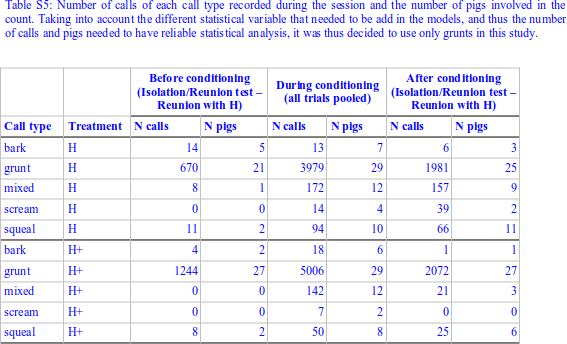 I am missing which specific hypotheses you are testing? Or rather, in the Discussion, you dismiss one of the hypotheses, and then appear to suggest two new ones (lines 539-544).In the paragraph before, we discuss the effect of the mere presence of a human on the structure of grunts, leading to two hypotheses. The aim was to announce these hypotheses and address them in the next paragraph “the interpretation of the second type of human-piglet interactions may allow to address these hypotheses” (in the version 1) but this was not clear enough.We worked on the writing to increase clarity on that aspect. Lines XXX to line XXX: Beginning of discussion section:“In the next two paragraphs, we discuss the results of the standard reunion test before and after conditioning. This enables us to raise two possible hypotheses. We then use the results of the sessions of additional positive contacts of the conditioning to discuss theses hypotheses.” Line 583End of paragraph of discussion of Isolation/Reunion test“This test may allow us to suggest two potential non exclusive hypotheses to explain why the effect of human proximity on grunt acoustic structure attenuates as the familiarity to the human increases. In a first hypothesis, we could think that this attenuation of acoustic flexibility is due to a decrease in reactivity to the human, which may be linked to a disinterest of human contacts and an increase in foraging natural behaviours. In another hypothesis, this attenuation of acoustic flexibility may be due to a violation of piglets expectations: because the human remains static during the test, this may inhibit vocal reactions to the proximity. The interpretation of the second type of human-piglet interactions below may allow to address these hypotheses.” Line 638Editor: I also think the discussion is not easy to follow, especially L588-679. The discussion would benefit from being shortened in length and focusing on the interpretation of grunts. Currently, you are discussing a lot the animal's behavior. In fact, the behavior helps you verify that your experimental design is adequate to produce different qualities of HAR and thenallows you  to analyse how grunts vary with that quality. You could simplify the discussion of behavior (since that is not the focus of your paper), by avoiding going back and forth in your interpretation and rather offering an interpretation from the start that matches the responses observed both when the human is static or interacting. Then, the grunts should be analyzed with respect to the behavioral interpretations. These are present in your current discussion but are somewhat diluted in the behavioral discussion.Was the vocalisation when conspecifics were social partners (line 141) used at all? I may have missed where that is presented. And if not, why was this included? And if used, how did you separate the vocalisation of the different pigs?Vocalisations in relation to conspecifics arrival and the experimental design of the conditioning is already published 1. The reason why the two-way conditioning is explained in the method (with the human as the outcome and with the penmates as the outcome) is to be perfectly transparent on the full experiment and the different (pseudo)social experiences the experimental pigs were subjected to. The present article complete the preceding one on the same design, focusing on human-pig relationship.Indeed, for ethical purposes, to limit the number of animals bred for experimental purposes, one experiment was designed with two (compatible) objectives. 1) Study the vocal and behavioural anticipation of (pseudo)social partners [using data of the conditioning before the reunion occurred, see Villain et al 2020, scientific reports]. 2) Study vocal and behavioural evolution of human-pig interactions [using data that were not explored in study 1]See paragraph in the revised version of the manuscript Line 172: “Sessions of reunions with social partners were not studied and only served as reward during the conditioning in a previous analysis of vocal expression of positive anticipation (Villain et al. 2020). Editor: the above sentence is not clear to me. It seems that you did study the sessions with social partners but not in this paper. I suggest : “Sessions of  reunions with social partners are not  studied here because they were part of an analysis on vocal expression of positive anticipationreported earlier  (Villain et al. 2020)’Indeed, first the two (pseudo) social contexts would have been difficult to compare (reunion between three pigs vs. reunion between one pig and one human). Second, regarding the vocal behaviour, the caller among the group of three pigs would not have been identified reliably, making it difficult to study within individual vocal flexibility”The analyses are complex and can be difficult to follow in places. Is a p-value threshold of 0.05 too large for 3-way interactions? Some (many?) of your 3-way interactions have a p-value of 0.03 (even 0.07, which you still keep?), and I am left questioning how relevant they are. It leads to results like “grunts produced closer to the human were shorter… but only in untamed piglets, effect being stronger before the conditioning” and “grunts had a higher frequency range … when produced closer to the human…, but only in untamed piglets and before the conditioning”. On a data set of this size, I wonder to what extent these results can be generalised. It makes the manuscript very long and very difficult to follow in places – and the main results drown. Is there enough power to make such detailed conclusions?This experiment has only a relatively complex design: two independent groups of pigs (H and H+) are subjected to a conditioning and their behaviour is studied before, during and after the conditioning: the purpose is clearly to study time effect in interaction with the treatment positive handling at weaning. However, several reports in the literature made us add some factors that we thought relevant regarding our question. Following previous reports of effects of the spatial proximity to a human on pig vocal behaviour, the ‘location’ of the pig also needed to be taken into account, especially because the proximity of the pig is a relevant descriptor of human-pig interactions. We thus used the three way interaction between “treatment*conditioning time*proximity” and the large sample size in the dataset allowed to do so.Regarding your question on p value threshold, from our understanding of statistical models and testings, increasing the degree of interaction just makes the p-value threshold of 0.05 harder to reach but we don’t recall papers in the literature suggesting to change the significant threshold when dealing with three-way interactions. If we missed something, we would be happy to try a different model and/or a different significant threshold if suggested in the literature.1	Villain et al., 2020 “Piglets Vocally Express the Anticipation of Pseudo-Social Contexts in Their Grunts.”The outcome of the statistical results may thus look technical, but unfortunately, we think we must take the architecture of the experiment into account and that we must not oversimplify models and risk having conclusions beyond support.Concerning the p-value between 0.05 and 0.1. Indeed, we did report one (problematic) three-way interaction: line 348 of the version 1 of the manuscript “For AcPC2, the three-way interaction was close to reach significant level (𝜒21 = 3.3, p = 0.07), thus, for conservative purposes, the results of the post hoc tests of the three-way interaction are presented (see two-way subsequent interactions comparisons in supplementary tables S2 and S3)”. Another sentence also explained this in the supplementary material “Note : due to a three-way interaction close to significance level, contrasts were generated with the three-way interaction and with the two-ways interactions of interests”.Following your comments, we decided to keep the supplementary material as it was but to change the main text showing results of post hoc test on the two-way interactions (and not the tendency on the three-way interaction). However, we decided to keep a sentence of this three-way interaction to advertise the reader that this analysis also exists in the supplementary material if needed. The text has been changed“For VocPC2, the three way interaction did not reach significance (𝜒2 = 3.3, p = 0.07), so only subsequent two way interactions were considered (but post hoc tests on the three way interaction can be found in supplementary, tables S1 to S3). For VocPC2, significant two way interactions were found between the conditioning time and the location (𝜒2 = 10.3, p = 0.001) on the one hand, and between the location and the treatment (𝜒2 = 4.2, p = 0.04) on the other hand. Post hoc tests revealed that grunts produced closer to the human had a higher VocPC2, meaning they had a higher pitch, effect being stronger before the conditioning than after (before: away – close, z.ratio = -6.12, p < 0.001; after: away – close, z.ratio = -2.88, p = 0.004, figure 3C). The increase in VocPC2 with the location was greater for non handled piglets than positively handled piglets (H piglets: away – close, z.ratio = -5.54, p < 0.001; H+ piglets: away – close, z.ratio = -3.82, p = 0.001, figure 3D). ” Line 412See also changes in figure 3, line 397.Our results are in line with the literature on the effect of positive handling on behaviour and vocal quality, and our statistical approach reasonable, and thus their generalisation makes no real doubt to us. However, for sure it cannot be proven without any replicate of the design and will remain questionable.Line 445-449: Is this what you expected? Could your interpretation be affected by the nature of the treatment, in other words, you will describe the response of the H+ pigs as positive (either being touch/attention satiated, or know they can always come back, and therefore disinterested, or confident enough to go exploring). How can this be disproven if you haven’t set out expected outcomes from the start?Quote from version 1 of manuscript: “In addition, tamed piglets expressed more exploratory behaviours than untamed piglets after the conditioning (ReuPC3), which may be interpreted as natural foraging and disinterest from human contact, which may be a sign of positive welfare (Weerd and Day 2009). However, this could be interpreted also in terms of attachment to the human”Expression of natural foraging has been hypothesized in previous literature on animal welfare and we cite this literature in the introduction “the decrease of experiencing negatively perceived contexts and the increase in experiencing positively perceived contexts and species-specific behaviors (Peterson, Simonsen, and Lawson 1995; Weerd and Day 2009).” Line 57.In the discussion we thus confront our result of increased investigation of the room in more familiarised piglets (H+) to this literature, along with other marker of positive perception (attraction, contact to the human and time spent in proximity). All piglets at the end of the conditioning expressed behaviours in favour of an interpretation of positive perception of the human and H+ piglet expressed “something more”. We thus hypothesis later a sequential establishment of a positive HAR in piglets : attraction first and expression of foraging behaviour in a further “step” of relationship .Paragraph of the discussion has been rephrased:“This test also showed that the conditioning modified the behaviour of non handled piglets so that they finally expressed a similar attraction toward the human as positively handled piglets, after the conditioning. Editor: consider rephrasing as ‘so that after the conditioning, they expressed a similar attraction toward the human as positively handled piglets’These results are in line with the behavioural results of the sessions of additional positive contacts. The analysis of piglets’ behaviour every second sessions of the conditioning showed that, although positively handled and non handled piglets started with different degree of proximity toward the human (trials 2 and 4, CondPC1), then, over time and for both treatments (H and H+), piglets expressed a higher attraction toward the human (CondPC1) and avoided less the human when the latter attempted to interact with them. At the end of the conditioning, piglets from both groups had similar level of proximity toward the human (trials 8, 10, 11 CondPC1)” Line 540And:“Beside behavioural proximity, piglets that were positively handled at weaning expressed more exploratory behaviours than non handled piglets after the conditioning (ReuPC3). This was also observed during the sessions of additional positive contacts of the conditioning: positive handled piglets started with a higher score associated with investigation than non handled piglets (CondPC2) and it held over the conditioning. Piglets that were positively handled at weaning also expressed a higher mobility than non handled piglets (CondPC3). These observations may be interpreted as an expression of natural foraging and disinterest from human contact, which may be a sign of positive welfare (Weerd and Day 2009). In addition, this could also be interpreted in terms of attachment to the human. Indeed, attachment to a human may facilitate exploration of novel environments or objects, as shown in dogs (Palmer and Custance 2008). A period of positive handling at weaning may provide an environment secure enough for the piglets to explore their environment in the presence of the human. Attachment has also been hypothesised in the lambs-human relationship (Tallet, Veissier, and Boivin 2009). ” Line 556And:“We may be able to hypothesize a sequential establishment of a positive HAR over time: firstly with a decrease of attentive state and an increase in proximity and accepted contacts, and secondly with a disinterest of human contacts and the expression of natural foraging behaviour. The latter may require a higher exposure time.” Line 573Editor: consider replacing ‘we may be able to hypothesize’ by ‘we hypothesize’The last major concern is the text. The manuscript has a large number of typos (e.g. lines 405, 440, 463, 552 and elsewhere) and missing spaces, which leaves the impression that the uploading was rushed. I am usually quite forgiving when the English is a little bit rustic when the authors are writing in a second language. Unfortunately, there are places where it makes it difficult to understand what is meant (e.g. line 38: “a carrying human”; line 112: “on plastic duckboard and panels visually isolated pens”; line 568: “’AH’ was more entitled to trigger higher positive states”), and as a reviewer, it can be jarring to have to second-guess the content. I would therefore recommend that the revised manuscript is copy-edited by third party before re-submission.The manuscript has been proof read by a native English speaker.Other issues:The use of the word ‘taming’ is confusing, as domestic pigs (Sus scrofa domesticus) are all tame compared to the wild boar (Sus scrofa). I suggest to change this to ‘positive handling’.It was changed in the version 2 of the manuscript.The authors refer to their study animals as piglets, but they are weaned and thus should be called pigs.We agree it depends on the articles. Nevertheless, since one part of the experiment is already published (anticipation of rewards) and the term “piglets” has been accepted in the paper, we decided to keep piglet in this version to keep it homogeneous.Line 19: objectify the quality?Changed to “ Understanding and describing”. Line 21Line 20: Is not all behaviour spatial?Spatial behaviours, opposed to postural behaviours that could not track in the study (ear and tail posture, facial expression). Changed to “ social, spatial and postural behaviours” Line 22.Line 25: replace breeding with husbandry Changed to “husbandry” Line 27.Line 50: Animal welfare conveys? Consists of? Wording was changed.Line 69 and elsewhere: associated with, not to This was corrected everywhere needed.Line 88: What is ‘formant’?Definition added in parenthesis. See line 94 “as well as higher formants (which are frequency peaks containing more energy than others)”Line 113: metal chain? Yes.Line 145 and elsewhere: Hence Yes.Figure 1. Suggest using ‘area’ for the distal and proximal areas, to not confuse it with the 16 zones. It is not clear where the distal area is (above or below the dashed line).It was clarified in the legend of the figure and the term “area” was used everywhere it was needed in the manuscript. Thank you.Line 161: Where the sessions recorded or was the annotation done live?Only videos were used. It was clarified. See line 193 “Sessions and tests were recorded using a camera (Bosh, Box 960H-CDD) and behaviours were scored a posteriori on videos using The Observer XT 14.0 (Noldus, The Netherlands) software.”Line 170: Replace over with other Yes. Done.Table 1: “The number of times the piglet looked at other parts of the room” - as the pig will be looking somewhere at all times, this will always be within 1 of the previous variable (Nb looks toward human).This code was to distinguish when the pig has the head down from when the pig has the head up but not watching the human (watching doors or walls). The description was changed to “The number of times the piglet looked at other parts of the room than the human or the floor (walls, doors)” Line 205.Editor: could you simply say ‘The number of times the piglet looked at walls or doors’?Table 2: The Table does not show “Behavioural response score for the reunion phase of the Isolation/Reunion test.” but “Percentage of explained variance and variable loadings of the principal component analysis for the first three PCs.”Legend of table 2 and table 3 were rephrased“Table 2: Percentage of explained variance and relative loadings of parameters on PCs, following the Principal Component Analysis computed on the behaviours scored during the reunion of the Isolation/Reunion test. The first three PCs, having an eigenvalue above 1, constituted three behavioural scores: ReuPC1, ReuPC2, ReuPC3. Parameters that explain the most each PC are bolded (|loading|>0.4).” Line 256“Table 3: Percentage of explained variance and relative loadings of parameters on PCs, following the Principal Component Analysis computed on the behaviours scored during the sessions of additional positive contacts of the conditioning. The first three PCs, having an eigenvalue above 1 constituted three behavioural scores: CondPC1, CondPC2, CondPC3. Parameters that explain the most each PC are bolded (|loading|>0.4).” Line 262Table 2 and elsewhere: You use the word ‘parameter’ when ‘variable’ is the correct term.In practice, parameters were used to build composite scores, used as response variables in statistical model. So, we tried to be consistent using the term “parameters” for specific measures (a behaviour or an acoustic parameter), the term “score” to refer to the PCs and the term “variable” for statistics. We doubled checked the consistency throughout the manuscriptEditor: could you explain that choice to the readers somewhere in the text?Table 4: Are these variables on vocalisation characteristics essentially showing the same, leading to a high loading for all of them on PC1, i.e. so highly correlated that they are not all needed?Yes, several parameters measured on vocalization, sometimes load on the same PCs and are sometimes highly correlated. It is one of the purpose of using a PCA, to quantify which parameters load together. Depending on the study, not the same parameters will load on PC1 for example,sometimes parameters describing the noise components will load on a different PC than the one describing the frequency distribution (see Briefer at al 2019 on pig grunts for example).Nevertheless, the PCA is used to have a non biased description of the structure of the vocalization, maximizing the variance, without having to pre select parameters.Line 260: Vocal response variable See response aboveLines 323 and 326: Why are these estimates?Since no figures of this specific analysis is presented in the main text to see the range of variation depending on contexts (not the main scope of the study but necessary as a control), we report the output of the model and thus the estimate and 95% confidence interval along with the statistics.Figure 4: It is not possible to know what comparisons the letters refer to, as some of them have no letter. What is different from what? Question if a three-way interaction on a subset of data is biological relevant? The blue and grey colours are indistinguishable.The contrast of the blue and grey scales was increased. We wrote “subset” of data to explain that the Isolation period of the test was not included in this analysis. Indeed, the isolation phase was just used as a negative control but the main scope was to analyse the sessions of reunion with the human. So the term subset may be misleading. The “subset” here constitutes an entire dataset of all grunts produced during the reunions with the human. The term was thus removed. See our response above regarding the the use of the three-way interaction. When no letters are used, it means that the groups does not significantly differ, a sentence was added in the legend.“Figure 3: Acoustic structure of grunt during the reunions with a silent and static human (Isolation/Reunion test). Effect of conditioning (before or after), treatment (H or H+), and location of the pig relatively to the human (close: dark blue or away from them: light blue). Violin plots representing the median and the density of data distribution in the considered groups. (A, B) Results of post hoc tests following the significant three way interaction between the treatment, the conditioning time and the location on grunt duration (A) and on the first vocal score (-VocPC1, B). (C,D) Results of post hoc tests following the significant two way interactions between conditioning time and locationand between treatment and location (D) on the second vocal score (VocPC2). When involved in interaction, the conditioning time was fixed (as it was relevant to consider difference affected only by time). It thus allowed pairwise comparisons of interacting location and treatment (A, B) or levels of location (C). Letters represent significantly different groups (p < 0.05). When no letters are present, no significant difference between groups was found. Stars (*) between two groups represent a statistical trend (p< 0.10). Full statistical report is available as supplementary material (tables S1 S2 for statistical test and S3 for model estimates).” Line 395.Editor: The figure is confusing. The title is “effect of trial number” but on figures B and C you report difference between treatments. The fact that you don’t use the same code to report on significant results on all Fig is also a bit confusing. In addition, what are the z and y for in fig B? I suggest that you show also the results from the various trials on Fig 4B and Cyou add letters to show what is different from what you explain in the legend what time effects or treatment effects (or interactions) are significantFigure 5: What does H:N mean in the legend of A? Figure D is missing (referred to in Table heading). Not sure what C means - failed used in figure heading, missed used in y-axis label, but what does this show?“N” was used to refer to the trial number and as the stars next to N was referring to the significant effect of Trial number. It was removed. The entire legend was updated.“Figure 5: Evolution of vocal scores over the conditioning, during the 2min sessions of additional positive contacts. (A, B) Violin plots representing the median and the density of data distribution in the group. Interacting effect of location (in proximal area of the human ‘(close’: dark blue) or elsewhere in the room (‘away’ from the human: light blue) and treatment (H vs. H+ pigs) on grunt duration (A) and VocPC2 (B). (C) Mean ± SE per group, interacting effect of trial number and location of pigs on VocPC2. Different letters in A and B represent significantly different groups, ”*” in C represents significantEditor: the proper wording is “values with no common letters differ significantly”. Indeed ‘ab’ has different letters than ‘a’ or ‘b’ but is not statistically different from them I tend to have the same comment than for Fig 4, that is the same code (letters) should be used in Fig C, unless it gets very messydifference between the two slopes. Full statistical report is available as supplementary material (tables S1-S3).” Line 457Line 369: Here you refer to the wrong Figure. This was carried over for the rest of the manuscript, so that wrong Figures were indicated.Yes, the problem has been solved.Figure 6: Are these slopes based on linear regressions? is this justified?On the figure, the raw data mean +/- se are indicated. Since the model was linear and the trial number was continuous, indeed, the estimates of the model are based on linear regressions (see slope estimates in statistical table S3 of the supplementary material)Table 5: Does this not indicate either that vocal parameters are not very robust measures, or that you were unable to standardise your treatment?We discuss that point in the discussion. These effects of the identity of the human needed to be reported and we thus suggest interpretations and future work in the discussion regarding this. Experimenters either failed mimicking each other (see line XXX, where it is specified they did their best)“The experimenters tried to imitate each others behaviours (remote video monitoring) to decrease variability.” Line 147" In our study, both humans that interacted with the pigs wear exactly the same clothes and standardized their tactile interactions toward the pigs before starting the study, and agreed on the rhythm and types of sounds (words, intonation) to use, to minimise generating variability although no systematic controls of the human behaviour or spectral feature of voices were performed here” line 697Differences between the humans, like odors, may explain (like you suggest later and we added that point to the discussion as well.“Our results show that the identity of the human may modulate piglet proximity and vocal behaviour but the design of this experiment does not allow to find the causes of these observations (behaviour, voice characteristics, or even odour profile).” Line 703This could explain why the two experimenters had different effects on behavioural proximity of the pigs and vocal scores. An analysis of the experimenter‘s behaviour may add information to disentangle these points but we think it is out of the score of this paper and we suggest future work. Since both behavioural scores and vocal scores were affected (and not only vocal scores) we hypothesize that characteristics of the human may impact the effectiveness of positive handling, rather than the robustness of measures. But again, these effects bring new questions to the field.Line 443: attraction instead of attractiveness Yes, corrected there and elsewhere.Line 467-468: This is using your interpretation of the positively handled pigs to draw conclusions on the limitations on the control group. The set-up did allow them to explore.We are not sure we understood your point. We are discussing the fact that one possible “model” in terms of establishment of HAR could be that first the fear is reduced and the attraction is increased but that the disinterest of human contact and natural behaviours may come later in the process.Please see the new version of the paragraph to see if we understood your point.We may be able to hypothesize a sequential establishment of a positive HAR over time: firstly with a decrease of attentive state and an increase of proximity and accepted contacts, and secondly with adisinterest of human contacts and the expression of natural foraging behaviour. The latter may require a higher exposure time.“We may be able to hypothesize a sequential establishment of a positive HAR over time: firstly with a decrease of attentive state and an increase in proximity and accepted contacts, and secondly with a disinterest of human contacts and the expression of natural foraging behaviour. The latter may require a higher exposure time.” Line 573Editor: This conclusion is based on the observation of behavior. Does the analysis of grunts support it? What the relation between the changes in behavior and grunts?Line 514: Double reference Yes, corrected.Line 568: More likely to? But does this not show that this test or variable is not generalisable?Not entirely, even if the identity of the human was in the model, the statistical analysis still found effects of the treatment / proximity / time. But it is true that we need more information to understand what are the causes of the effect of the human. We had a sentence on this point in the previous version (kept in the second).“Thus, more studies of human features that are most likely to generate a positive HAR are needed and may be of interest regarding animal welfare. In addition, studying human-piglet relationship in a more systematic way, as in other domestic species, for example the play behaviour in dogs (Horowitz & Hecht, 2016) or the pet directed speech (Jeannin et al., 2017; Lansade et al., 2021), may shed light on the evolution and converging strategies of interspecific relationships. However, the influence of human identity did not modify the general outcomes of our study, but only decreased some effects, suggesting that this variability does not modify the main results, but should be considered in future studies” Line 705Line 577: The major difference to the pigs is more likely to be in the difference in smells of the two handlers. Was there any thought given to soaps and perfume? Even body odours differ.See response above.Lines 586-588: But some variables were not significant for one of the handlers.It depends on the type of test and the variable. Only the first behavioural score ReuPC1 of the Isolation/Reunion showed a significant interaction between the humanID and the Treatment and it was not found at all for the sessions of additional positive contacts. Some vocal scores changed depending on the human but not in interaction with the treatment. We report these findings and discuss them to encourage the community to run more controlled experiments to test what is making different humans perceived differently, we are not claiming we have demonstrated any causes. As we said earlier, the fact that the identity of the human was in the full model means that this variability was in the model, and do not rule out other significant effects.We added more information in the result section“During the reunions of the Isolation/Reunion test, the interaction between treatment and human identity was significant for the first behavioural proximity score (ReuPC1, 𝜒2   = 6.01, p = 0.01) but not the others (ReuPC2 and ReuPC3 (𝜒21 < 1.98, p > 0.16, table S1).” Line 496“These interacting effects of the human identity and treatment on behaviour were not found when considering the reunions of the conditioning (𝜒2 < 1.32, p > 0.25 for all CondPCs, table S1).” Line 501“Interactions between the human identity and conditioning time were not significant, neither considering the reunions of the Isolation/Reunion test (ReuPCs, 𝜒21 < 0.642, p > 0.42, tables S1), neither the trial number during the session of additional positive contacts of the conditioning (CondPCs, 𝜒21 < 0.11 p > 0.74, table S1). ” Line 504And in the discussion:“ The effect of the human did not interact with the conditioning time, leading to the conclusion that the difference between the two experimenter may have establishment during the period of positive handling at weaning, prior to the conditioning.” Line 684Editor : please correct into The effect of the human did not interact with the conditioning time, leading to the conclusion that the difference between the two experimenters may have established during the period of positive handling at weaning, prior to the conditioningLine 600: “We suggest that the use of vocalisations to assess quality of human-pig relationship could help to better monitor the parameters involved…” I don’t know what this means?The sentence was changed. See line 725“We suggest that analysing vocalisations structure may be a good tool to assess the quality of human-pig relationship and help monitor the establishment of a positive HAR.”The use of pigs vocalisation structure to assess the quality of human-pig relationshipAuthors:Avelyne S Villain* [1,2], Carole Guérin [1], Camille Noûs [3], Céline Tallet* [1] 5Affiliation:[1] PEGASE, INRAE, Institut Agro, 35590 Saint Gilles, France.[2] Behavioural Ecology Group, Section for Ecology & Evolution, Department of Biology,University of Copenhagen, 2100, Copenhagen Ø, Denmark[3] Cogitamus laboratory, 75000 Paris, France* Corresponding authors : avelyne.s.villain@protonmail.com, celine.tallet@inrae.fr 12Key words:Positive handling, Acoustic communication, Emotions, Mood, Behaviour, Welfare, Interspecificinteractions.16Abstract:Studying human-animal interactions in domestic species and how they affect the establishment of apositive Human-Animal Relationship (HAR) may help us improve animal welfare and betterunderstand the evolution of interspecific interactions associated with the domestication process.Understanding and describing the quality of an HAR requires information on several aspects of theanimal biology and emotional states (social, spatial and postural behaviours, physiological andcognitive states). Growing evidence shows that acoustic features of animal vocalisations may beindicators of emotional states. Here, we tested the hypothesis that the quality of vocal expression25	may  indicate  the  quality  of  HAR.	At weaning, 30 piglets were positively handled by anexperimenter who talked to and physically interacted with them three times a day, while 30 otherpiglets only received the contact necessary for proper husbandry. After two weeks, we recorded thebehaviours and vocalisations produced in the presence of the static experimenter for five minutes.We repeated this test two weeks later, after a conditioning period during which human presence withadditional positive contact was used as a reward for all piglets. We hypothesized this conditioningperiod would lead to a positive human-piglet relationship for all piglets. As expected, piglets thatwere positively handled at weaning expressed a higher attraction toward the experimenter, and, afterthe conditioning, piglets that were not positively handled at weaning expressed a similar level ofattraction than the positively handled ones. Piglets positively handled at weaning generally producedshorter grunts than the other ones. However the latter expressed more flexibility in call structurewhen vocalising close to a human, with a decrease of grunt duration and an increase in pitch,frequency range and noisiness in their grunt. This differential effect of proximity between groups ofpiglets was attenuated after the conditioning during a standard reunion with a static human butremained over time when the human was providing additional positive contacts. Results suggest thatfirst, changes in vocal structure are consistent with indicators of positive states in the presence of ahuman. Second, increasing familiarity and proximity between a human and a pig may inducechanges in the acoustic structure of its grunts. Third, a human providing additional positive contactstriggers more changes in vocalisation structure than by their presence only. We show thatvocalisation structure may allow us to assess the quality of human-pig relationship.4546IntroductionThe process of domestication was conducted to shape physiology and morphology of domesticanimal species, but also their behaviour. It notably has shaped interspecific interactions betweenhuman and non-human animals, by improving animals’ capacity to use human signals to adapt theirbehaviour both decreasing fearfulness toward humans and increasing attention toward humans(Mignon-Grasteau et al., 2005). In farms, the relationship that domestic animals form with humans isimportant for animal welfare. Therefore, studying human-animal interactions and their consequencesto understand the mechanisms of emergence and maintenance of a positive human-animalrelationship (HAR) directly applies to welfare (Rault et al., 2020). Animal welfare consists of threemajor aspects: the ability of an animal to control its mental and physiological stability (Broom,2011), the decrease of experiencing negatively perceived contexts and the increase in experiencingpositively perceived contexts and species-specific behaviors (Peterson et al., 1995; Weerd & Day,2009). A positive HAR is thought to be established through repeated positive interactions betweenthe human and the non-human animal. Some of the mechanisms involved in this process are:accumulation of positive experiences through positive associative learning, modifications ofcognitive biases, shaping expectations from the non-human animal toward the human. A positiveHAR can be appreciated through behavioural and physiological measures, for example by assessingthe expression of positive emotions [reviewed in (Rault et al. 2020)]. Several behavioural measuresmay help to define a positive HAR such as: short latency to approach and spatial proximity (Boivinet al., 2000; Schmied et al., 2008), body postures (Villain et al., 2020b) or play behaviour(Jerolmack, 2009). Contacts from a human such as stroking, may induce changes in body posturesand exposition of body areas by the animal to the human, supposedly vulnerable [central neck area incattle (Schmied et al. 2008), abdominal area in pigs (Rault et al., 2019)]. Such grooming solicitationmay be markers of engagement, trust and motivation to interact with the human. In most cases, thesebehaviours are similar to those shown during intraspecific socio positive interactions, although thereare some species specific behaviours [e.g., dog vs.. wolf (Gácsi et al., 2005)]. Vocal behaviour mayalso help defining the quality of an HAR. First, vocalisations are known to carry markers of theemotional states in several bird and mammal species (Briefer, 2012, 2020). Markers of emotionalvalence (positive versus negative) has been studied in domestic farm animals [reviewed in Laurijs  etal. (2021)]. Second, some vocalisations have been associated with positive interactions with humans,for example the cat – human communication : purring is thought to be derived from mother pupcommunication during nursing and is observed associated with care solicitation from humans;meowing, which is not observed during intra specific interactions is thought to emerge fromassociative learning during cat – human interactions (Brown & Bradshaw, 2014). This shows thatHAR may elicit specific vocalisations from the non human animal toward the human.In pigs, diversified evidence attest the possibility of a positive HAR. Animals may be handled byhumans providing regular additional positive contacts, leading to the expression of a positiveperception of humans, with evidence from behavioural and physiological studies. Cognitive bias testsshowed a positive judgment bias in piglets that had received gentle contacts with humans (Brajon etal., 2015b). Pigs may recognise a human providing positive contacts compared to an unfamiliar oneand adapt their behaviour accordingly (Brajon et al., 2015c). Pigs may be sensitive to human voiceand respond accordingly (Bensoussan et al., 2019, 2020). Pigs vocalisations are diverse and linked totheir emotional states, attested by the use of positive or negative call types (Briefer et al., 2019, 2022;Tallet et al., 2013). In addition, even within a call type, spectro-temporal changes are closely relatedto the valence of a situation or the arousal a situation may trigger for the animal. For example,grunts, that are among of the most used vocal signals and various situations is now known to be aflexible call: shorter grunts have been associated with positive situations (Briefer et al., 2019, 2022;Friel et al., 2019), as well as higher formants (which are frequency peaks containing more energythan others) and a lower fundamental frequency during positive situations (Briefer et al., 2019,2022). Grunt structure may also change according to the arousal of a situation, with a higherfrequency range and a higher bandwidth when the arousal increases (Linhart et al., 2015). In order todetermine if vocalisations may be used as non invasive indicators of the quality of human-pigrelationship  by  themselves,  we  tested  whether  they  could  encode  the  quality  of  the human-pigrelationship, through the vocal expression of emotional state. Because they are used in contexts ofdifferent valence and arousal and in most pigs, we studied the spectro-temporal structure of grunts.We predicted that if grunts carry information on the quality of the human-pig relationship, then 1. Aperiod of positive handling given by a human should modulate vocal quality of piglets when inpresence of the human, leading to grunts exhibiting markers of positive states (shorter grunts), 2.spatial proximity toward the human should influence the spectro-temporal structure of grunts (higherpitched grunts as the arousal increases). 107108MethodsEthical noteThe study was approved by the ethic committee CREEA and received the authorization no.APAFIS#17071-2018101016045373_V3 from the French Ministry of Higher Education, Researchand Innovation. UE3P, where the experiment was carried out, is an experimental unit authorized bythe French Ministry of Agriculture to breed animals for experimentation under the number D35-275-32. This authorization includes a derogation to follow the directive 2008/120/EC relative to theprotection of piglets and its regulations. 117Subjects and housing conditionsSixty weaned female pigs (in two replicates from January to April 2019), Sus scrofa domesticus,bred from crosses between Large White and Landrace females and Piétrain males were used for thisstudy from 28 to 62 days after birth. Animal housing and experiments took place at the experimentalunit UE3P (UE 1421, INRAE France).One piglet had to be excluded from our sample size to receive care/medication due to health issuesindependent from the experiment. From weaning at 28 days of age, piglets from the same litter andhaving similar weight (<1 kg difference) were housed by three in a 1.2 x 1.3m pen on plasticduckboard. Wooden panels were used to visually isolate pens. One metal chain per pen was used forenrichment. Food and water were available ad libitum. Artificial lights were turned on from 8:00 to17:00 and temperature was maintained between 26 and 27 ºC. The experiment was carried out in tworeplicates and two identical rearing rooms were used (5 pens per room per replicate).Treatment: positive handling et weaningFrom day 28 (day of weaning) to day 39 of life, piglets were separated into two groups thatexperienced a different post-weaning period as follows:- Non positively handled piglets (H piglets): Control piglets from 10 rearing pens, housed in thesame room, received the minimal amount of daily contact with a stockperson (a 1.70m tall male whodid the feeding, cleaning and health checkups). The stockperson wore a dark green shirt and pantsand brown shoes.- Positively handled piglets piglets (H+ piglets): Experimental piglets from the 10 other rearing pens,housed in another room, received the same daily care given by the same stockperson as for H piglets.They additionally received repeated sessions of additional human contacts. Each pen of three pigletsreceived 29 sessions of 10 minutes, from day 28 (weaning) until day 39, occurring five days a week.Three sessions per day were performed (except on the day of weaning during which only two weredone with a two-hour break in between). Each session took place in the rearing pen and the order ofthe interventions in the pens was balanced across days. The handling procedure, using gentle tactilecontacts is described in supplementary material of Villain et al. (2020) and was similar to Tallet et al.(2014). Two experimenters performed these sessions (both women, both between 1.70-1.73 m tall,with a balanced number of pens attributed to each of them). The experimenters wore the same blueoveralls and green boots each time they interacted with the piglets. The experimenters tried to imitateeach others behaviours (remote video monitoring) to decrease variability.This intense period of additional positive contacts for half of the piglets after weaning constituted thetreatment of positive handling at weaning: positively handled piglets are referred to as H+ piglets andnon positively handled piglets are referred to as H piglets to describe the early experimentaltreatment they experienced regarding a human, prior to the conditioning. 153Conditioning: sessions of additional positive contacts with (un)familiar humanThe conditioning took place between day 42 and 62 of age and lasted twelve days, with two trials perday and at least three hours between trials on the same day. Piglets were habituated to the test roomfor 10 minutes, by pen, two days before the start of the conditioning. All piglets (H and H+) weresubjected to the same conditioning. The experimental design of the conditioning is already publishedin an article dedicated to the study of anticipatory behaviour (Villain et al., 2020).Briefly, all piglets were individually trained to learn to associate two different stimuli with the arrivalof two different (pseudo)-social partners: either two pen mates (partner = Conspecifics) or a familiarhuman (partner = Human). When entering the room, the piglets and the partner(s) would remain inthe room for two minutes. Specifically, when the human was the partner, the human entered, sat on abucket and positively interacted with the piglet for two minutes, in the same manner as additionalcontacts was provided to the H+ piglets during the previous period (see above section) (figure 1).Therefore, at the beginning of the conditioning phase, H+ piglets were already familiar with thehuman, whereas H piglets were unfamiliar with the human and only became familiar during theconditioning.The same sessions occurred in both treatment groups (H and H+). It was thus excepted that, at theend of the conditioning, all piglets would be familiar with the human, but with a different degree inH+ and H- piglets, due to a different time of exposure (H+: period of positive handling at weaning +conditioning, H: conditioning only). Sessions of reunions with social partners were not studied andonly served as reward during the conditioning in a previous analysis of vocal expression of positiveanticipation (Villain et al., 2020). Indeed, first the two (pseudo) social contexts would have beendifficult to compare (reunion between three piglets vs. reunion between one piglet and one human).Second, regarding the vocal behaviour, the caller among the group of three piglets would not havebeen identified reliably, making it difficult to study within individual vocal flexibility.For every second trial, the two-minute reunions with the human were analysed by the same person:trials number 2, 4, 6, 8, 10 and 11 (see behavioural analyses section). 180Standard Isolation/Reunion TestsAt 40 or 41 (before conditioning) and then 63 or 64 (after conditioning) days of age, piglets weresubjected to a standard Isolation/Reunion test in order to assess their perception of the human. Thetest consisted of two phases. The piglet was brought individually in a trolley to the experimentalroom. It was left alone for five minutes, which defined the ‘Isolation’ phase. Then, the humanentered the room, remained stand up for 30 seconds and they sat on a bucket, remaining silent andnot moving for 4.5 minutes (figure 1).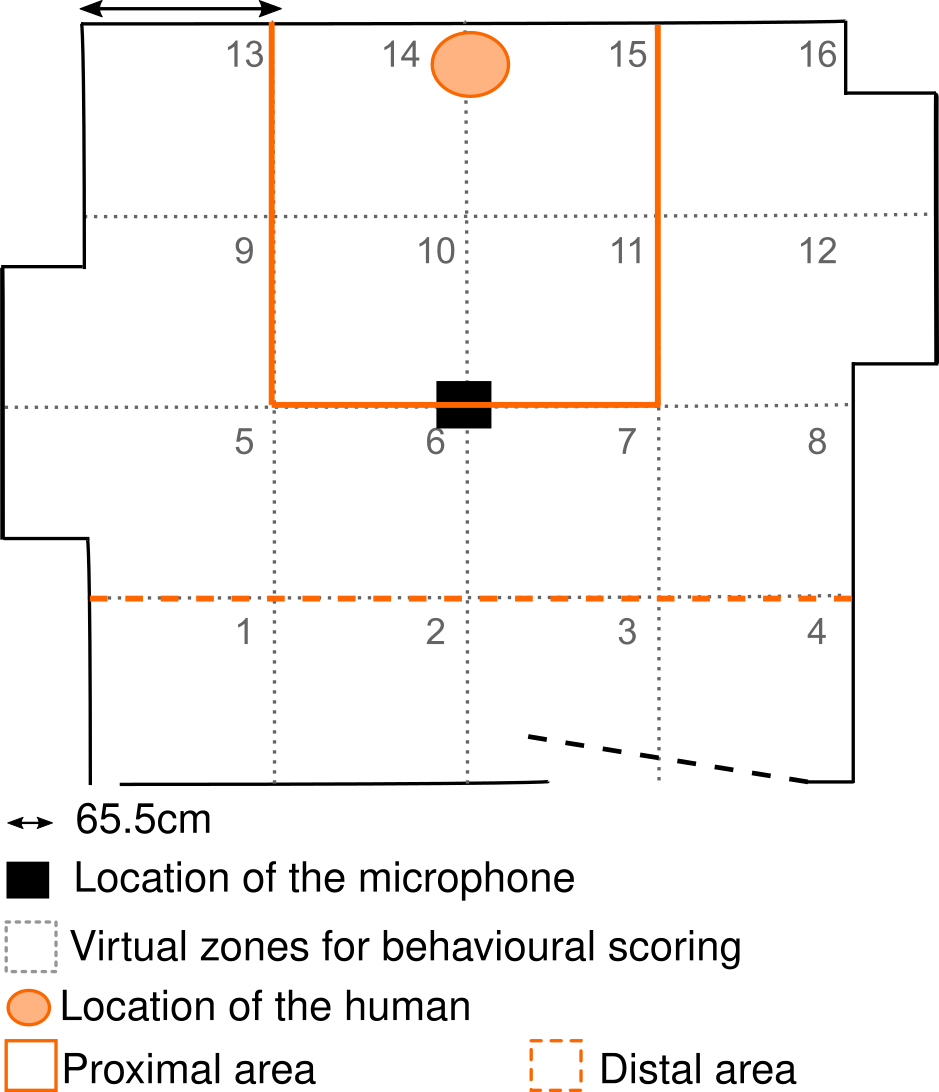 Figure 1: Design of the room used during the Isolation/Reunion tests and the additional positive contacts sessions of theconditioning. The room was split into 16 virtual zones. A proximal area (zones 10, 11, 14, 15) and a distal area (zones 1,2, 3, 4) were defined, suing the location of the human as reference.Behavioural monitoring and analysesSessions and tests were recorded using a camera (Bosh, Box 960H-CDD) and behaviours werescored a posteriori on videos using The Observer XT 14.0 (Noldus, The Netherlands) software. Theroom was split into 16 virtual equally-dimensioned zones to assess the mobility and exploratorybehaviour of the piglet. A proximal area, around the human was defined by merging four zones, adistal area was defined merging the four most distant zones from the human (figure 1).The behaviours scored during the reunion of the Isolation/Reunion test and the sessions of additionalpositive contacts of the conditioning are available in table 1. Every time the shoulders of the pigletcrossed a zone, a zone change was scored. Looks and watching behaviours were scored as pointevents, all other behaviours were scored as state events. Behavioural scores were then calculated toquantify global responses (see below).Table 1: Ethogram.Behaviour	DescriptionNb zones crossed 1,2	The number of times the piglet crossed a virtual zone Nb approaches H 1	Number of times the piglets entered the proximal area Time watching H 1,2	The amount of time the piglet spent watching the humanLatency to contact H 1,2	The latency to the first contact of the human by the pigletNb looks toward H 1,2	The number of times the piglet turned its head toward the humanNb looks other than H 1	The number of times the piglet looked at other parts of the room than the human or the floor (walls, doors)Time watching room 1	The number of times the piglet watched other parts of the room than the human or the floor (walls, doors)Time in proximal area 1,2	The amount of time the piglet spent in the proximal area Time in distal area 1,2	The amount of time the piglet spent in the distal area Time in contact H 1,2	The amount of time the piglet investigated the human Time investigating floor 1,2	The amount of time the piglet investigated the floorNb contacts H 2	Number of times the piglet was in contact with the human (initiated by the piglet or the human)1: Scored during reunions of Isolation/Reunion tests. 2: Scored during reunions of conditioning sessions204Acoustic monitoring and analysesVocalisations were recorded with an AKG C314 microphone placed in the center of the room andone meter above the ground, connected to a Marantz MD661MK2 recorder. Vocalisations producedduring each phase of the trial were manually annotated according to vocal type (grunt, squeal, bark,scream and mixed calls (Kiley, 1972)), after visual inspection of spectrograms using the ‘Annotate’function of the Praat software (Boersma & Paul, 2001), version 6.0 from http://www.praat.org/.Checking the occurence of each call type in the several contexts of the study, we confirmed that‘grunt’ was the call type used in all contexts and by most of the piglets in each context. So only thespectro-temporal structure of grunts was further analysed. For information, a table of the number ofeach call types recorded in each context as well as the number of individuals involved in the count ispresented in the electronic supplementary material. We could not conduct a robust statistical analysison call type utterance, due to the rarity (per subject and tests) of other vocalisations than grunt. (table 217	S5).A spectro-temporal analysis was performed with custom-written codes using the Seewave R package(Sueur et al., 2008) implemented in R (R Core Team, 2015). We first studied the spectral propertiesof the remaining background noise of the experimental room (electric noises and remaining lowfrequency noises from the rest of the building), using 20 examples of 0.5 second fragments. Since thefirst quartile (Q25) of the normalized spectrum of the background noise was 250Hz and the gruntsare low frequency vocalisations, we decided to remove all frequencies below 200Hz in order to focuson the most relevant frequencies, using a 0.2-8 kHz bandpass filtering (‘fir’ function). As aconsequence, all results presented in this study are on a 0.2-8kHz frequency range, and noconclusions on possible frequency components of grunts below this 200Hz threshold can be drawnhere. To measure grunt duration, a 5% to maximal amplitude threshold was used (‘timer’ function).After normalisation, the following spectral parameters were calculated using the ‘specprop’ function(FFT with Hamming window, window length = 512, overlap = 50%): mean (Q50), first (Q25) andthird (Q75) quartiles, interquartile range (IQR), centroid and standard deviation (all in Hz). The gruntdominant frequency (in kHz) was also calculated (‘dfreq’, 50% overlapping FFTs, window length =512), which is the mean over the grunt duration of the frequencies of highest energy of each window.Frequency  peaks  were  detected  and  the  minimal  and  maximal  peaks  were  kept  as  descriptors(‘fpeaks’  function,  window  length  =  512,  peak  detection  threshold  =  10%  of  the  normalizedamplitude). Measures of noisiness and entropy of the grunts were assessed using: Shannon entropy(sh), Spectral Flatness (Wiener entropy, sfm) and Entropy (H) [combining both Shannon andTemporal envelop entropy, length = 512, Hilbert envelop). Two vocal scores were used: thelogarithm of grunt duration and a built-in spectral vocal score with all spectral parameters (seebelow). A table describing mean and range of variation of each acoustic parameter in the relevantcontexts of the study is available in the supplementary material (table S4). 241Statistical analysesBehavioural and vocal response scoresThe symmetrical distribution of all behavioural parameters on the one hand and all acousticparameters on the other hand was visually inspected, and linear transformations were computedwhen necessary to reach symmetrical distribution (see tables 2, 3, 4). Two Principal ComponentAnalyses (PCA, one for the behavioural analysis and one for the spectral acoustic analysis) wereperformed using all parameter having a symmetrical distribution (‘dudi.pca’ function from ‘ade4’ Rpackage (Dray & Dufour, 2007) and ‘inertia.dudi’ function to extract the loadings). Indeed, PCAs aregenerally  used  to  reduce  the  number  of  variables  used  in  statistical  models.  It  also  generatesquantifiable global descriptors of behaviours or acoustic parameters, since correlated parametersusually load on the same PC (McGregor, 1992). All PCs having an eigenvalue above one were keptand constituted response scores of behavioural (‘ReuPCs’ and ‘CondPCs’ in table 2 and 3respectively) and vocal (‘VocPCs’, table 4) parameters. Only the duration of grunts was keptseparated from the spectral parameters to keep it as a temporal parameter.Table 2: Percentage of explained variance and relative loadings of parameters on PCs, following thePrincipal Component Analysis computed on the behaviours scored during the reunion of theIsolation/Reunion test. The first three PCs, having an eigenvalue above 1, constituted threebehavioural scores: ReuPC1, ReuPC2, ReuPC3. Parameters that explain the most each PC arebolded (|loading|>0.4).ReuPC1	ReuPC2	ReuPC3Table 3: Percentage of explained variance and relative loadings of parameters on PCs, following thePrincipal Component Analysis computed on the behaviours scored during the sessions of additionalpositive contacts of the conditioning. The first three PCs, having an eigenvalue above 1 constitutedthree behavioural scores: CondPC1, CondPC2, CondPC3. Parameters that explain the most eachPC are bolded (|loading|>0.4).Table 4: Percentage of explained variance and relative loadings of parameters on PCs following aPrincipal Component Analysis on spectral parameters of the grunts recorded in the entire dataset(including both types of tests, N=17 546 grunts). The transformations used to reach symmetricaldistribution before the PCA are indicated in parentheses. The first three PCs, having an eigenvalueabove 1 constituted three vocal response scores: VocPC1, VocPC2, VocPC3. Parameters thatexplain the most each PC are bolded (|loading|>0.4) .VocPC1	VocPC2	VocPC31: parameters related to the pitch of the vocalisation; 2: parameters related to the frequency distribution descriptors; 3: parameters related to the noise component of the vocalisation; 4: parameters related to the shape of the frequency distributionStatistical modelsAll statistics were carried out on R (R Core Team, 2015). Linear mixed effect models (‘lmer’function, ‘lme4’ R package (Bates et al., 2014)) were built when studied variables were linear(behavioural and vocal scores, grunt duration) and one binomial generalized mixed effect model wasbuilt  for  binary  parameters  (occurrence  of  missed  contacts  initiated  by  human  during  theconditioning). The following subsections describe how models were built for each type of tests. In allmodels described below, the identity of the replicate (‘1’ or ‘2’) was used as an interacting fixedfactor, since the experiment was run in two identical replicates on two independent groups. Theidentity of the human (‘AH’ or ‘AV’) was used as interacting fixed factor in all models describedbelow, since two experimenters were involved in the positive handling at weaning and in the sessionof additional positive contacts of the conditioning (but always the same human was attributed to agiven piglet). The piglet was used as random factor to take into account the within-subject design.Isolation/Reunion testsThe aim of this part was to test the effect of the positive handling at weaning treatment (H vs. H+piglets) and additional human contacts during sessions of the conditioning on the piglet’s reaction tohuman presence. Since the same Isolation/Reunion test was repeated before and after theconditioning, we used the variable ‘Conditioning time’ as a two level interacting factor (‘before’ or‘after’ the conditioning) to test the effect of the conditioning.Model1	<–	lmer	(Response	variable	~	Treatment*Time	+	Treatment*Replicate	+Treatment*HumanID	+	Time*Replicate	+	Time*HumanID	+	(1	|	pigletID),	data=dataBehaviourReunion).Concerning the analysis of vocal behaviour, the isolation phase represents a negative social contextfor the piglets and may be used as a negative control when monitoring the effect of human presenceon vocal expression of emotional states (Villain et al. 2020a). So, the two phases of the test wereused to study the three way interaction between the treatment (H vs.. H+), the phase of the test(isolation vs.. reunion) and the time of the conditioning (before vs.. after). The following model wascomputed :Model2 <– lmer (Vocal response score ~ Treatment*Phase*Time + Treatment*HumanID302	+	Time*HumanID	+	Treatment*Replicate	+	Time*Replicate	+	(1	|pigletID/Time/Phase) , data= dataVocalIsolation + dataVocalReunion).To go further, only the reunion phase was kept and a proximity variable was added. Indeed, thepiglet could vocalise either when near the human or away from them and this spatial proximity wasdemonstrated as an important factor of changes of vocal features (Villain et al. 2020b). Thus, a twolevel proximity factor was built: either ‘1’ when the piglet was in the proximal area (figure 1) or ‘0’when it was elsewhere in the room.Model3	<-	lmer	(Vocal	response	score	~	Treatment*Time*InProxArea	+Treatment*HumanID	+	InProxArea*HumanID	+	Treatment*Replicate	+InProxArea*Replicate + Time*Replicate + Time*HumanID + (1 | pigletID/Time), data312	= dataVocalReunion).Conditioning trialsThe aim was to study the evolution of human-piglet relationship over the conditioning [the variable‘Trial number’, used as a continuous variable], depending on the previous experience piglets hadwith the human [either already familiar (H+ group) or unfamiliar (H group) at the beginning of theconditioning]. Trial number (Trial) was also used as a random slope to take into account individualtrajectories (Schielzeth and Forstmeier 2009). The following model was built to test the behaviouralresponse scores (lmer) and the occurrence of missed contact initiated by the human during a session(presence/absence, binomial model, glmer):Model4	<– (g)lmer (Behavioural Response score ~ Trial*Treatment + Trial*HumanID322	+	Trial*Replicate	+	Treatment*Replicate	+	Treatment*	umanID	+	(1+	Trial	|pigletID), (family=Binomial), data= dataBehaviourConditioning).For the analysis of vocal response scores, similarly to the Isolation/Reunion test, the piglet couldvocalise either when near the human or away from them. We thus added the proximity factor in theanalysis of vocal response variables. The following model was built :Model5	<–	lmer	(Vocal	Response	score	~	Trial*Treatment*InProxArea+Trial*HumanID	+	Trial*Replicate	+	Treatment*Replicate	+	Treatment*HumanID	+HumanID*InProxArea	+	Replicate*InProxArea	+	(1+	Trial	|	pigletID),	data=dataVocalConditioning).Model validation and statistical testsAll linear models were validated by visual inspection of the symmetrical and normal distribution ofthe residuals. Anovas (‘car’ R package (Fox & Weisberg, 2011)) were computed on models to testfor significant effects of explanatory variables. Following the Anova, when interactions were foundsignificant, post hoc test were run on model interactions, correcting for multiple testing with Tukeycontrasts (‘emmeans’ or ‘lstrends’ functions from ‘emmeans’ R package (Lenth, 2016), forcategorical or continuous variables respectively). Results of the Anova, model estimates and pairwisepost hoc comparisons  are reported in the supplementary material (tables S1 and S2 for tests, table S3for model estimates). 341ResultsEffect of the conditioning process on piglets’ reaction to human presence(Isolation/Reunion tests)Piglets that were not positively handled at weaning express a similar behaviouralproximity to a human after a positive conditioning as positively handled ones.347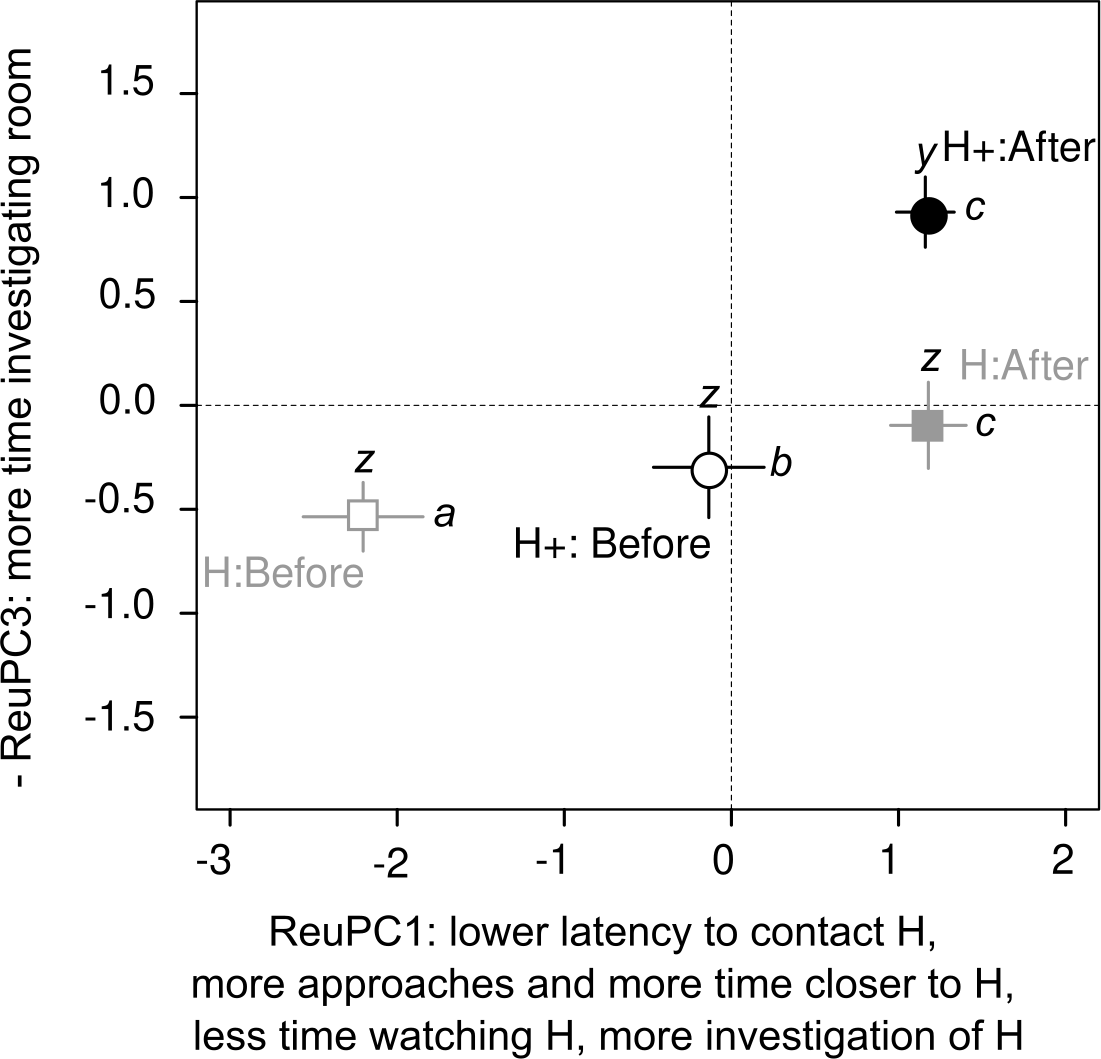 Figure 2: Effect of conditioning and treatment on spatial behaviour and proximity toward the humanduring the reunion of the Isolation/Reunion test. Mean ± SE per group is indicated, different lettersindicates significantly different groups. Significant interaction between treatment (H : grey squaresand H+ : black circles) and time (Before the conditioning: empty elements and After theconditioning: filled elements) on behavioural PC1 (letters a to c) and PC3 (letters z and y). Fullstatistical report is available as supplementary material (tables S1 S2 for statistical tests and S3 formodel estimates)The interaction between the treatment (positively handled piglets before the conditioning (H+) or notand ReuPC3 (𝜒2 = 28.0, p < 0.001, and 𝜒2 = 3.7, p = 0.05 respectively, figure 2) but not for ReuPC2(𝜒2 < 0.001, p = 0. 99, supplementary table S1). Post hoc tests on ReuPC1 showed that ReuPC1 was1higher after the conditioning than before (H: after – before, t.ratio = 12.1, p <0.001 , H+: after –before t.ratio = 11.0, p < 0.001) and that before the conditioning, piglets that were positively handledat weaning had significantly higher ReuPC1 than non handled piglets (Before, H – H+: t.ratio = -2.1,p < 0.001), but not after (After, H – H+: t.ratio = 0.02, p = 1.0). According to the loadings, thismeans that piglets that were positively handled at weaning had a lower latency to contact the human,approached them more often and spent more time close to and investigating the human (ReuPC1)than non handled piglets, before the conditioning. This score increased after the conditioning and noevidence of a difference between treatments after the conditioning was found (figure 2). Post hoctests on ReuPC3 showed a significant effect of the conditioning time only in piglets that werepositively handled at weaning (H+: after – before, t.ratio = 5.2, p < 0.001, H: after – before, t.ratio =2.6, p = 0.06). No difference in ReuPC3 was found between treatments before the conditioning(Before: H – H+, t.ratio = -0.75, p = 0.87), whereas positively handled piglets had a higher -ReuPC3after the conditioning than before (After : H – H+, t.ratio = -3.2, p = 0.009). According to theloadings, this means that piglets that were positively handled at weaning expressed moreinvestigation of the room after the conditioning than before. No evidence of any effect on ReuPC2was found (table S2).Positive handling at weaning decreases grunt duration even when no human is presentwith the pigletComparing the effect of the phase of the test (Isolation vs.. Reunion with the human), taking into379	interaction (𝜒2 < 0.62, p > 0.43) nor two way interactions of interest was found (treatment: phase,3821produced by non handled piglets (𝜒2381	any of the scores. However, grunts produced by positively handled piglets were shorter than grunts1 = 5.5, p = 0.02,  estimates of log(duration)[95% confidenceinterval]: -1.25[-1.32;-1.19] and -1.12[-1.2;-1.1] respectively in H+ and H piglets, table S3). Singleeffects of the phase of the test were significant for grunt duration and all AcPCs ( 2 > 6.6, p < 0.01,table S1). Grunts produced during the reunion phase with the human were shorter (estimates oflog(duration) : -1.32[-1.37;-1.26] vs.. -1.06[-1.12;-1.00]) and, according to the loadings, gruntsproduced during the reunion phase had a higher frequency range, higher bandwidth and a  higher  388	noise component (-VocPC1: 0.78[0.48;1.08] vs.. 0.34[0.03;0.66]), higher pitched (VocPC2: -0.18[-389	0.36;0.01] vs.. -0.46[-0.65;-0.28] ) and their spectrum had a higher skewness and kurtosis (VocPC3: 390	-0.25[-0.37;-0.14] vs.. -0.11[-0.23;0.01] ), compared to the isolation phase.391The conditioning process attenuates the effect of proximity on grunts vocal features innon handled piglets394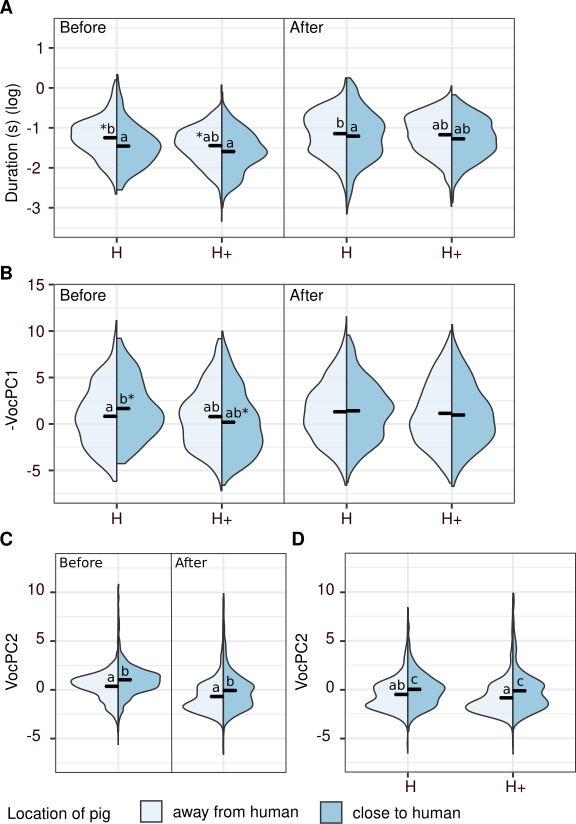 Figure 3: Acoustic structure of grunt during the reunions with a silent and static human (Isolation/Reunion test). Effectof conditioning (before or after), treatment (H or H+), and location of the piglet relatively to the human (close: dark blueor away from them: light blue). Violin plots representing the median and the density of data distribution in theconsidered groups. (A, B) Results of post hoc tests following the significant three way interaction between  the treatment,the conditioning time and the location on grunt duration (A) and on the first vocal score (-VocPC1, B). (C,D) Results ofpost hoc tests following the significant two way interactions between conditioning time and location (C) and betweentreatment and location (D) on the second vocal score (VocPC2). When involved in interaction, the conditioning time wasfixed (as it was relevant to consider difference affected only by time). It thus allowed pairwise comparisons of interactinglocation and treatment (A, B) or levels of location (C). Letters represent significantly different groups (p < 0.05). Whenno letters are present, no significant difference between groups was found. Stars (*) between two groups represent astatistical trend (p< 0.10). Full statistical report is available as supplementary material (tables S1 S2 for statistical testand S3 for model estimates).During the five-minute reunion, the piglet was scored either as close to the human or away fromsignificant for grunt duration, -VocPC1 and VocPC3 (𝜒2	> 4.9, p < 0.03). Post hoc tests revealed1that grunts produced closer to the human were shorter than the ones produced further away, but onlyin piglets that were not positively handled at weaning, effect being stronger before the conditioningthan after it (H piglets: away – close, z.ratio = 6.3, p < 0.001 before and z.ratio = 4.1 p < 0.001 afterthe conditioning; H+ piglets: away – close z.ratio < 1.98 p > 0.19, figure 3A). -VocPC1 was higher,i.e. grunts had a higher frequency range, bandwidth and were noisier when produced closer to thehuman than further away, but only in non handled piglets and before the conditioning (H piglets:away – close, z.ratio = -3.34, p = 0.005 before and z.ratio = -1.23 p = 0.61 after the conditioning; H+418	not  reach  significance  (𝜒2     =  3.3,  p = 0.07),	so only subsequent two way interactions were421	the location (𝜒2 = 10.3, p = 0.001) on the one hand, and between the location and the treatment (𝜒2422	= 4.2, p = 0.04) on the other hand. Post hoc tests revealed that grunts produced closer to the humanhad a higher VocPC2, meaning they had a higher pitch, effect being stronger before the conditioningthan after (before: away – close, z.ratio = -6.12, p < 0.001; after: away – close, z.ratio = -2.88, p =0.004, figure 3C). The increase in VocPC2 with the location was greater for non handled piglets thanpositively handled piglets (H piglets: away – close, z.ratio = -5.54, p < 0.001; H+ piglets: away –close, z.ratio = -3.82, p = 0.001, figure 3D). The last two-way interaction of interest between theconditioning time and the treatment did not reach significant level ( 2 = 0.80, p = 0.37). ForVocPC3, post hoc tests did not reach significant levels (|z.ratio| < 2.3 p > 0.09 for any comparison) . 430431	Emergence of positive perception of human (effect of additional positive contacts sessions432	over the conditioning)433	The conditioning process increases behavioural proximity434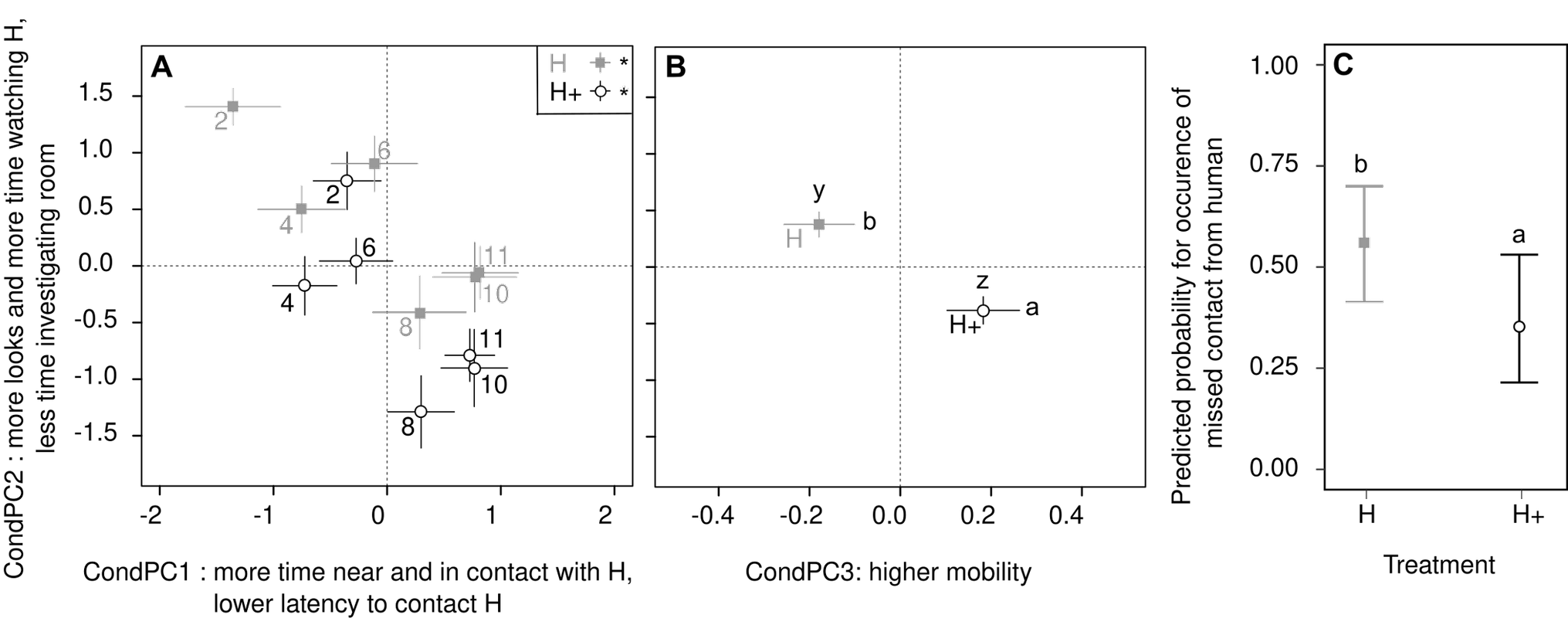 Figure 4: Effect of trial number over the conditioning on spatial behaviour and proximity to the human during the 2minsessions of additional positive contacts of the conditioning. (A, B) Mean ± SE per group. (A) Single effect of trial numberon behavioural scores CondPC1 and condPC2 according to treatment (H: grey, H+: black). (B) Single effect oftreatment on behavioural score CondPC3 and CondPC2. (C) Single effect of treatment on predicted probability ofoccurrence of at least one missed contact by the human, mean estimates ± 95% confidence interval from the generalizedmixed effect model. Stars in the legend box represent significant effect of the trial number (A), different letters representsignificantly different groups (B and C). Full statistical report is available as supplementary material (tables S1 et S2 forstatistical tests, table S3 for model estimates).No evidence of any effect of the interaction between the treatment [positively handled piglets beforethe  conditioning  (H+)  or  not  (H)]  and  the  trial  number  was  found  for  all  behavioural  scores(CondPC1, CondPC2 and CondPC3, table 3). Independently from the treatment, the higher the trialnumber the higher CondPC1 ( 2448	[0.15 : 0.25]) and the lower CondPC2 was (𝜒2   = 48.6, p < 0.001, slope estimate: -0.17 [-0.22 : -1449	0.12]). According to the loadings, over the conditioning, piglets decreased the latency to contact the450	human, made more contacts, spent more time in the proximal area and in contact with the human451	(condPC1), decreased the number of looks to the human, spent less watching the human and more453	handled piglets had a lower CondPC2 and a higher CondPC3 than the non handled ones (𝜒2   = 12.8,452	time investigating the room (CondPC2) (figure 4A). Independently from the trial number, positively454	p < 0.001 and 𝜒211 = 7.0, p = 0.008 respectively), meaning that piglets  that were positively handled at455	weaning expressed a fewer number of looks to the human, spent less time watching them and more456	time  investigating  the  room (CondPC2) and crossed more  virtual zone during  the test  (CondPC3)457	(figure 4B). The probability of having at least one missed contact by the human during a session was458	lower for positively handled piglets than non handled ones ( 2459interaction with the trial number (𝜒2= 0.22, p = 0.064).1 = 9.57, p = 0.002, figure 4C), with no1460Grunt acoustic features depends on spatial proximity to human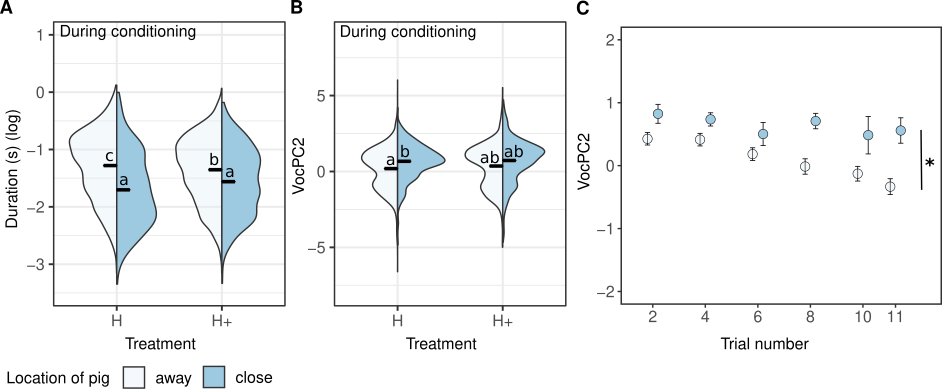 Figure 5: Evolution of vocal scores over the conditioning, during the 2min sessions of additional positive contacts. (A, B)Violin plots representing the median and the density of data distribution in the group. Interacting effect of location (inproximal area of the human ‘(close’: dark blue) or elsewhere in the room (‘away’ from the human: light blue) andtreatment (H vs. H+ piglets) on grunt duration (A) and VocPC2 (B). (C) Mean ± SE per group, interacting effect of trialnumber and location of piglets on VocPC2. Different letters in A and B represent significantly different groups, ”*” in Crepresents significant difference between the two slopes. Full statistical report is available as supplementary material(tables S1-S3).During the sessions of additional positive contacts of the conditioning, the three-way interactionbetween the trial number, the treatment and the location  was not significant for any of the  vocal  472interaction between treatment and the trial number was not significant for all vocal scores (	1 < 2.5 p> 0.11), however grunt duration decreased over the conditioning sessions (trial number:replicateinteraction,	<5.3 p = 0.02, slope estimate -0.03[-0.04;-0.01] for the lower slope, table S1 and S3).Independently from the trial number, grunt duration was lower when piglets were located close to thehuman and this effect was stronger in non handled piglets than positively handled piglets(treatment:location interaction:	1 = 15.8 p < 0.001, away vs.. close, H piglets: z.ratio = 10.2 p <0.001, H+ piglets: z.ratio = 6.86 p < 0.001, figure 5A). VocPC2 was higher when piglets were closeto the human, but only in non handled piglets (treatment:location interaction,	1pairwise comparisons away vs. close, in H: z.ratio = -4.9 p z 0.001 and in H+: z.ratio = -2.0 p =0.21), meaning that non handled piglets produced higher pitched grunts when closer to the human484	number : location interaction, 𝜒21	𝜒21 = 6.1 p = 0.01 respectively): -VocPC1 and486	earlier (slope comparison away – close, -VocPC1 : z.ratio  = -1.80 p = 0.07, VocPC2 : z.ratio = -2.34487	p = 0.02). According to the loadings, this means that the frequency range, bandwidth and noisiness of488	grunts (-VocPC1) as well as the pitch (VocPC2) decreased over the conditioning when piglets were489	located away from the human but remained high when piglets were close (figure 5C and 5D). 490491	Impact of human identity on piglets behaviour and grunt structure492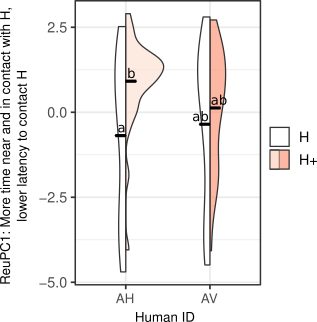 Figure 6: Effect of human identity on spatial behaviour and proximity during the reunion of the Isolation/Reunion test.Violin plots representing the median and the density of data distribution in the group. Different letters representsignificantly different groups. Full statistical report is available as supplementary material (tables S1 and S2 forstatistical tests, table S3 for model estimates).Since half of the piglets had been assigned to one human experimenter and the other half to anotherone, the identity of the human was included in the model. This allowed to test interactions betweenthe identity of the human and the treatment of positive handling at weaning on the one hand and theconditioning time on the other hand.502	identity was significant for the first behavioural proximity score (ReuPC1, 𝜒2   = 6.01, p = 0.01) but1504	ReuPC1 was higher when piglets were handled by the human ‘AH’  (H vs. H+, AH: t.ratio = -4.77, p505	< 0.001, figure 6). When the human ‘AV’ handled the piglets, for which ReuPC1 scores exhibited506	intermediate values, treatment was not significant (AV,  H vs. H+: t.ratio = -1.33, p = 0.56). These508	considering the reunions of the conditioning (𝜒2 < 1.32, p > 0.25 for all CondPCs, table S1).1509	Interactions  between  the  human  identity  and  conditioning  time  were  not  significant,  neither510	considering the reunions of the Isolation/Reunion test (ReuPCs,	2    < 0.642, p > 0.42,  tables  S1),512	(CondPCs, 𝜒2 < 0.11 p > 0.74, table S1).1513Table 5: Significant effects of human identity on vocal response score (VocCP1 and VocPC2) during the reunion of theIsolation/Reunion test and during the sessions of additional positive contacts of the conditioning. Only significant effectare presented here but a full statistical report is available as supplementary material (tables S1 and S2 for statisticaltests, table S3 for model estimates). When single effects were interpretable, the Chi-squared statistic are reported. Whensignificant interactions were significant, post hoc pairwise comparisons were performed with Tukey corrected and arethus reported. The estimates correspond either to the group estimate and comparisons of groups (categorical fixed effect)or slope estimates and comparison of slopes (continuous fixed effect, ‘Trial number’).Reunion of the Isolation/Reunion testSessions of additional positive contacts of the conditioning0.427	𝜒2 = 4.94	P = 0.03-VocPC1	humanID	AH	0.091	0.037	0.144	𝜒2  = 4.69	P = 0.03521Considering the vocal scores, no effect of human identity was found on VocPC1 during theIsolation/Reunion tests but -VocPC1 was higher when the human ‘AH’ was in the room during thereunion periods of the conditioning (table 5), meaning the frequency range and the bandwidth of thegrunt were higher when the human ‘AH’ interacted with the piglet compared to the human ‘AV’.VocPC2 was higher when the human ‘AH’ was in the room during the Isolation/Reunion tests (table528529530531additional positive contacts of the conditioning in interaction with the location of the piglet (  2  = 11.9, p = 0.001): VocPC2 increased when piglets were located close to the human but this increase was significant only for the human ‘AV’ and not for ‘AH’ (table 5). VocPC3 was not different between humans during the reunions of the Isolation/Reunion tests but, over the conditioning,the significant interaction between trial number and human identity (𝜒2 = 8.0, p = 0.005): the1skewness and kurtosis of grunts decreased over the conditioning when ‘AH’ was interacting with thepiglets, but not ‘AV’ (see slope estimates, table 5). No evidence of any effect of human identity wasfound on grunt duration neither during the Isolation/Reunion tests nor during the sessions ofadditional positive contacts of the conditioning (table S1).DiscussionBehavioural evidence of a rapid establishment of interest and proximity toward a humanproviding additional positive contactsThe standard reunion test with the human before the conditioning showed that  the treatment ofpositive handling at weaning succeeded in creating two different levels of human-piglet relationship(H and H+), as positively handled piglets expressed a higher attraction toward the human than nonhandled piglets (ReuPC1), parameters considered as indicators of a positive HAR (Rault et al.,2020). This test also showed that the conditioning modified the behaviour of non handled piglets sothat they finally expressed a similar attraction toward the human as positively handled piglets, afterthe conditioning. These results are in line with the behavioural results of the sessions of additionalpositive contacts. The analysis of piglets’ behaviour every second sessions of the conditioningshowed that, although positively handled and non handled piglets started with different degree ofproximity toward the human (trials 2 and 4, CondPC1), then, over time and for both treatments (Hand H+), piglets expressed a higher attraction toward the human (CondPC1) and avoided less thehuman when the latter attempted to interact with them. At the end of the conditioning, piglets fromboth groups had similar level of proximity toward the human (trials 8, 10, 11 CondPC1). So it seemsthat the conditioning process allowed non handled piglets to compensate the lack of positivehandling before the conditioning and develop a similar proximity toward the human. Two minutedaily sessions of additional positive contacts changed positively the perception of the human for thepiglets,  and  thus  their  willingness  to  interact  with  them.  Since  no  evidence  of  any interactionbetween time and treatment was found, no conclusion on differential developmental trajectoriesbetween treatments can be drawn, but a parallel development of the human-piglet relationship inboth groups, when considering the proximity.Beside behavioural proximity, piglets that were positively handled at weaning expressed moreexploratory behaviours than non handled piglets after the conditioning (ReuPC3). This was alsoobserved during the sessions of additional positive contacts of the conditioning: positive handledpiglets started with a higher score associated with investigation than non handled piglets (CondPC2)and it held over the conditioning. Piglets that were positively handled at weaning also expressed ahigher mobility than non handled piglets (CondPC3). These observations may be interpreted as anexpression of natural foraging and disinterest from human contact, which may be a sign of positivewelfare (Weerd & Day, 2009). In addition, this could also be interpreted in terms of attachment tothe human. Indeed, attachment to a human may facilitate exploration of novel environments orobjects, as shown in dogs (Palmer & Custance, 2008). A period of positive handling at weaning mayprovide an environment secure enough for the piglets to explore their environment in the presence ofthe human. Attachment has also been hypothesised in the lambs-human relationship (Tallet et al.,573	2009).Overall, the behavioural monitoring showed that two minute sessions of positive additional contactsper day are sufficient to increase proximity to a human to similar levels as when piglets werepreviously familiarised for 2 weeks, even when piglets experienced social isolation. But it did notallow the non handled piglets to express natural exploratory behaviours as the positively handledpiglets. We may be able to hypothesize a sequential establishment of a positive HAR over time:firstly with a decrease of attentive state and an increase in proximity and accepted contacts, andsecondly with a disinterest of human contacts and the expression of natural foraging behaviour. Thelatter may require a higher exposure time.Links between vocal expression and positive HARIn this study, piglets were subjected to two types of interactions with the human: one in a standardreunion test during which, no movements nor speech was produced by the human. The second typeof reunion consisted of sessions of additional positive contacts, during which the human activelyinteracted with the piglet, providing contacts and producing speech. These two types of interactionshad different effects on vocal expression, which allows us to evaluate the origin and functions of thevocal flexibility expressed in grunt structure. In the next two paragraphs, we discuss the results of thestandard reunion test before and after conditioning. This enables us to raise two possible hypotheses.We then use the results of the sessions of additional positive contacts of the conditioning to discusstheses hypotheses.Human mere presence affects vocal expression according to previous experienceSocial isolation was associated with longer and lower pitched grunts with a downshifted frequencyspectrum. A reunion with a static human changed grunt structure to shorter, higher pitched with anupshifted frequency spectrum and this was observed independently from the treatment (H or H+) andthe conditioning time (before or after). In terms of emotional indicators, similar changes in acousticfeatures of grunts were already found in studies focusing on vocal markers of valence in pigs(Briefer et al., 2019, 2022; Friel et al., 2019; Villain et al., 2020) and are also in line with previousresults in similar contexts in relation to the human presence (Villain et al., 2020b). These results,  600  combined with the behavioural results, may validate  The symmetrical distribution of  some vocal   601 parameters  encoding of positive emotions  (shorter  and higher pitched  grunts)  in the context of  a  602 reunion with a human, potentially releasing the piglets from the stress of isolation.603   In addition, and surprisingly, positively handled piglets produced shorter grunts than non handled   604 piglets whatever the context of observation (with or without human presence). This was previously  605    shown in another context (anticipation of (pseudo)social events  independently from the type of     606 partner) in the same groups of piglets (Villain et al. 2020). This may show that the period of positive 607 handling at weaning modulated general vocal production in the studied pigs in the long term. To our 608 knowledge, long-term effects of a period of positive  handling at weaning  on grunt duration has not 609 been studied to confront this finding to the literature.610 We showed  that  the  proximity  to  the  human  changed  the  structure  of  piglets  grunts  and  that 611 proximity significantly interacted with the treatment and the conditioning time. Indeed, similarly to a 612   previous study (Villain et al. 2020a, 2020b), during the standard reunion test (no contact from the   613 human), piglets  produced shorter  and higher pitched  grunts with an upshifted frequency spectrum  614 when closer to the human. It was especially the case in non handled piglets, before the conditioning. 615 These results may be linked to the reactivity to the human, non handled piglets being more reactive  616    to the presence of a human than  positively  handled piglets. Indeed, before the sessions of the        617 conditioning, positively handled  piglets  were habituated  to a human  interacting  positively  when  618 present whereas non handled piglets were not, hence, during the first standard reunion test, when the 619 human is present but do not interact with the piglet, positively handled and non handled piglets may 620    have diverging expectations regarding the presence of the static and silent human. As  positively    621 handled piglets received positive contacts every time they were in the presence of the human, they622 may have expected positive contacts when approaching and experienced an absence of reward during 623 the test. This has already been hypothesised in piglets deprived from human voice during interactions 624   after a period of habituation  to it (Bensoussan et al. 2020). On the contrary, piglets that were not    625 positively handled at weaning never experienced  additional positive  contacts and being close to  a  626  human, having the possibility  to investigate  them may be some kind of reward after the period of   627    total isolation. After the conditioning, piglets from both  treatments were conditioned  to receive    628   additional positive contacts and both groups had experienced a first standard reunion test, so they   629   may both experience an absence of reward during the test, which may explain a lower reaction to   630 proximity to the human, and thus fewer changes on grunt spectro-temporal features.631 The results on vocal expression during the standard reunion test show that even in a context in which 632 the human does not provide positive contacts, the early experience the piglets had with them affected 633  their vocal expression when close to  them and on the long-term. On the one hand, we know that a   634    positive HAR establishes through successive positive experiences (Rault et al. 2020) and, on the    635 other hand, HAR may have long term effects on behavioural expressions, as suggested by Brajon et 636  al. (2015) using cognitive bias tests. We can thus hypothesize this may also be reflected in the way  637   piglets  vocalise. In that case, we may have evidence of expression of another category  of affect,    638 moods, and not  only  emotional  expression.  Indeed,  as  suggested  by  Schnall  (2010),  although  639 emotions are short-term affects triggered by an external stimulus, moods, on the other hand, may be 640 experienced on a longer term and may not be attributable to a specific stimulus. Although emotions  641 and moods do not rely on the same time scale, they may interact with one another, and more studies 642 are needed to understand their effects on vocal expression.643 This test may allow us to suggest two potential non-exclusive hypotheses to explain why the effect of 644 human proximity on grunt acoustic structure attenuates as the familiarity to the human increases. In a 645  first hypothesis, we could think that this  attenuation  of acoustic flexibility  is due to  a decrease in  646  reactivity to the human, which may be linked to a disinterest of human contacts and an increase in   647 natural foraging behaviours. In another hypothesis, this attenuation of acoustic flexibility may be due 648 to  a violation  of  piglets  expectations: because the human remains  static during the test,  this may  649 inhibit vocal reactions to  the  proximity.  The  interpretation  of  the  second  type  of  human-piglet 650 interactions below may allow us to address these hypotheses.651 Providing rewarding additional positive contacts changes the structure of grunts652    During the sessions of additional positive contacts of the conditioning, independently from the trial653     number,  the duration  of grunts  was  lower  when  the piglets  were located  close to  the human and654 similarly short in both experimental treatments, but when away from the human, non handled piglets 655 had longer grunts than positively  handled piglets. In addition, although the pitch (VocPC2) and the  656 frequency distribution (-VocPC1) increased  over the conditioning,  it remained  higher when grunts 657 were produced closer to the human and especially in non handled piglets (VocPC2). These results are 658 in line with  the  behavioural  results  showing  an  increase  in  proximity  to  the  human  over  the  659 conditioning (CondPC1).  During this  type of interaction,  and contrary to the standard reunion test, 660   changes  in  acoustic  features  of  grunts   when  close  to  the  human  were  consistent  over  the   661 conditioning: piglets remained reactive to the proximity to the human over time. This result may not 662 be in line with the first hypothesis: in the case of a human interacting with a piglet, the effect of the  663 proximity does not seem to attenuate over time. Hence, the behaviour of the human during a session 664  impacts  the way a piglet vocalises. In that case, we may raise two more hypotheses to explain this  665  vocal behaviour : either it is linked to the emotional state or it is linked to a specific human-animal  666  communication, the two explanations may not be exclusive. The first possible explanation may be   667 linked to the emotional  state  experienced  by  the  piglets  when  approaching  a  human  providing 668    additional positive contact. As a reminder, in the context of the session, the piglet can choose to     669 approach and stay close to the human,  which will provide positive contacts  systematically.  So the  670 piglet may anticipate to receive positive contact and systematically being rewarded.  When close to  671    the human,   observed changes in frequency distribution of grunts (increased pitch and upshifted    672    frequency spectrum) are known to be markers of arousal (in multiple mamalian species (Briefer,    673 2012, 2020) and pigs (Linhart et al., 2015)). As a consequence, this may show that pigs enter a state 674  of higher arousal when being close to a carrying human. To go further, we show that these spectral  675 changes were also associated with shorter grunts. Although the duration of grunts is associated with 676  the  valence  of a situation,  it is not clear  whether  the  duration  could also  be an indicator  of the  677 arousal; if our hypothesis is true then it would be the first demonstration that shorter grunts are also  678 indicators of higher arousal positive state in pigs. Last, we can raise the question whether changes in 679 grunt structure may also be associated with a specific human-pig communication. In other domestic 680  species, owner directed vocalisations has been shown (in cats, reviewed in (Turner, 2017); in dogs  681 (Gaunet et al., 2022)).  In  addition,  studies  have  found  similar  socio-communicative  behaviours 682   toward a human in socialized  pigs and dogs  (Gerencsér et al., 2019). Hence, we may profit from   683 testing the  existence  of  human  directed  vocalisations  in  pigs,  as  consequences  of  their  socio  684 communicative abilities.685 Effect of human identity on piglets’ perception: perspectives on HAR686    We found that the identity of the human had effects on behavioural and vocal  response scores.      687 Piglets that were handled by the human ‘AH’ had higher values of behavioural proximity (ReuPC1) 688   than piglets handled by the human ‘AV’ during reunion test after a period of isolation. This effect   689  was  not found during  conditioning  sessions.  The  effect  of the human  did not interact  with the   690  conditioning time, leading to the conclusion that the difference between the two experimenter may  691 have establishment during the  period  of positive  handling  at weaning,  prior  to  the conditioning. 692 Additionally, when the human ‘AH’ was in the room, piglets produced grunts with a more upshifted 693    frequency spectrum and a higher pitch than when the human ‘AV’ was in the room. If upshifted    694    grunts may be a indicator  of positive higher arousal, then we may conclude that ‘AH’ was more    695 likely to trigger  higher positive states  than ‘AV’. Interestingly,  the human  identity  and the spatial 696  proximity had different effects on piglets grunts during sessions of additional positive contacts but  697 not when the human was static during the standard reunion test. Hence, it is possible that the way one 698  human interacts (behavioural and vocally) with a piglet may be more or less effective at triggering  699 positive emotions and thus modifications of grunt structure. Several evidence exists in the literature  700    that pigs discriminate humans visual and auditory cues (Bensoussan et al., 2019; Brajon et al.,       701 2015c). Pigs may also show behavioural changes hearing human voice (Bensoussan et al., 2020). We 702  may question the efficiency  of different human features  to generate a positive HAR. In our study,  703  both humans that interacted  with the piglets wear exactly  the same clothes and standardized  their  704 tactile interactions toward the piglets before starting the study, and agreed on the rhythm and types of 705 sounds (words, intonation) to use, to minimise generating variability although no systematic controls 706  of the human behaviour or spectral feature of voices were performed here. It thus remains unclear   707 whether experimenters interacted differently or if they were initially perceived differently by piglets. 708 Our results show that the identity of the human may modulate piglet proximity and vocal behaviour 709 but the design of this experiment does not allow to find the causes of these observations (behaviour, 710    voice characteristics, or even odour profile). Thus, more studies of human features that are most    711 likely to generate a positive HAR are needed  and may  be of interest regarding  animal  welfare.  In 712 addition, studying human-piglet relationship in a more systematic way, as in other domestic species, 713 for example the play  behaviour  in  dogs  (Horowitz  &  Hecht,  2016)  or  the  pet  directed  speech 714 (Jeannin et al., 2017; Lansade et al., 2021), may shed light on the evolution and converging strategies 715  of interspecific relationships. However, the influence of human identity did not modify the general  716    outcomes of our study, but only decreased some effects, suggesting that this variability does not    717 modify the main results, but should be considered in future studies.718719 To conclude, we showed that degrees  of familiarity  toward a human could  be reflected  in the way 720  piglets vocalise in their presence, and out of it. We also showed that the spatial proximity toward a  721 human providing additional care could change the acoustic structure of piglet grunts. These changes 722 are likely  to be linked  to positive and more intense emotional states  than when piglets  are further  723 away from the human. However, it is still unclear whether the changes in grunt structure could also  724 be linked to human-animal communication and more studies are needed to determine it. We did also 725 show that the identity of the human may be of importance,  and may generate vocal changes during  726 additional positive contacts that were not associated with changes in behaviour of the human. More  727  systematic  studies  of  human  behaviour  along   with  pig   behaviour  during   the  human-animal 728 interactions  would be needed  to have a better  understanding  of the evolution  of HAR, especially  729 interactive  interspecific communication  as well as providing  new procedures  to promote positive  730 welfare. We suggest that analysing vocalisations structure may be a good tool to assess the quality of 731 human-pig relationship and help monitor the establishment of a positive HAR.732	Authors contributions733 Conceived and designed the experiment (A.V., C.T., C.N.). Performed the experiment (A.V., C.G.). 734   Collection and  processing of the acoustic and behavioural data (A.V., C.G.). Statistical analyses    735 (A.V.). Contributed to the writing of the manuscript (A.V., C.T., C.N.).736	Acknowledgments737   We acknowledge  all the technical  staff at UEPR: especially  Patrick  Touanel and Marie-Hélène   738  Lohat, who largely participated in handling the piglets. We thank Eric Siroux who helped building  739 the acoustic chamber at the beginning of the experiment, Remi Resmond for great discussions about 740 statistics and Bliss Elizabeth Bagnato-Conlin for their carefully proof reading of the manuscript This 741 project is part of the SoundWel project in the framework of the Anihwa Eranet and funded by ANR 742 30001199.743744	Data availability745 The datasets used for the study are available at (Villain et al., 2022). The folder contains all datasets 746 and a readme to match the type of analysis to the proper dataset. We have made sure to report in the 747 main text of the article which R libraries and which functions in these libraries we used. All formulas748	of the statistical models are explicit in the text to facilitate transfer of information and replicate the 749	analysis. All libraries are open source as well.750751752	References753Bates, D., Mächler, M., Bolker, B., & Walker, S. (2014). Fitting Linear Mixed-Effects Models using lme4. ArXiv:1406.5823 [Stat]. http://arxiv.org/abs/1406.5823Bensoussan, S., Tigeot, R., Lemasson, A., Meunier-Salaün, M.-C., & Tallet, C. (2019). Domestic piglets (Sus scrofa domestica) are attentive to human voice and able to discriminate some prosodic features. Applied Animal Behaviour Science, 210, 38–45. https://doi.org/10.1016/j.applanim.2018.10.009Bensoussan, S., Tigeot, R., Meunier-Salaün, M.-C., & Tallet, C. (2020). Broadcasting human voice to piglets (Sus scrofa domestica) modifies their behavioural reaction to human presence in the home pen and in arena tests. Applied Animal Behaviour Science, 225, 104965. https://doi.org/10.1016/j.applanim.2020.104965Boersma & Paul. (2001). Praat, a system for doing phonetics by computer. Glot International, 5(9), 341–345.Boivin, X., Tournadre, H., & Le Neindre, P. (2000). Hand-feeding and gentling influence early- weaned lambs’ attachment responses to their stockperson. Journal of Animal Science, 78(4), 879–884. https://doi.org/10.2527/2000.784879xBrajon, S., Laforest, J.-P., Bergeron, R., Tallet, C., & Devillers, N. (2015c). The perception of humans by piglets: Recognition of familiar handlers and generalisation to unfamiliar humans. Animal Cognition, 18(6), 1299–1316. https://doi.org/10.1007/s10071-015-0900-2Brajon, S., Laforest, J.-P., Schmitt, O., & Devillers, N. (2015b). The Way Humans Behave Modulates the Emotional State of Piglets. PLOS ONE, 10(8), e0133408. https://doi.org/10.1371/journal.pone.0133408Briefer, E. F. (2012). Vocal expression of emotions in mammals: Mechanisms of production and evidence. Journal of Zoology, 288(1), 1–20. https://doi.org/10.1111/j.1469- 7998.2012.00920.xBriefer, E. F. (2020). Coding for ‘Dynamic’ Information: Vocal Expression of Emotional Arousal and Valence in Non-human Animals. In T. Aubin & N. Mathevon (Eds.), Coding Strategiesin Vertebrate Acoustic Communication (pp. 137–162). Springer International Publishing. https://doi.org/10.1007/978-3-030-39200-0_6Briefer, E. F., Sypherd, C. C.-R., Linhart, P., Leliveld, L. M. C., Padilla de la Torre, M., Read, E. R., Guérin, C., Deiss, V., Monestier, C., Rasmussen, J. H., Špinka, M., Düpjan, S., Boissy, A., Janczak, A. M., Hillmann, E., & Tallet, C. (2022). Classification of pig calls produced from birth to slaughter according to their emotional valence and context of production. Scientific Reports, 12(1), 3409. https://doi.org/10.1038/s41598-022-07174-8Briefer, E. F., Vizier, E., Gygax, L., & Hillmann, E. (2019). Expression of emotional valence in pig closed-mouth grunts: Involvement of both source- and filter-related parameters. The Journal of the Acoustical Society of America, 145(5), 2895–2908. https://doi.org/10.1121/1.5100612Broom, D. M. (2011). A history of animal welfare science. Acta Biotheoretica, 59(2), 121–137. https://doi.org/10.1007/s10441-011-9123-3Brown, S. L., & Bradshaw, J. W. S. (2014). Communication in the domestic cat: Within- and between-species. In P. P. G. Bateson (Ed.), The domestic cat: The biology of its behaviour (Third edition). Cambridge University Press.Dray, S., & Dufour, A.-B. (2007). The ade4 Package: Implementing the Duality Diagram for Ecologists. Journal of Statistical Software, 22, 1–20. https://doi.org/10.18637/jss.v022.i04Fox, J., & Weisberg, S. (2011). car-package: Companion to Applied Regression. GitHub. https://rdrr.io/github/jonathon-love/car/man/car-package.htmlFriel, M., Kunc, H. P., Griffin, K., Asher, L., & Collins, L. M. (2019). Positive and negative contexts predict duration of pig vocalisations. Scientific Reports, 9(1), 2062. https://doi.org/10.1038/s41598-019-38514-wGácsi, M., Győri, B., Miklósi, Á., Virányi, Z., Kubinyi, E., Topál, J., & Csányi, V. (2005). Species- specific differences and similarities in the behavior of hand-raised dog and wolf pups in social situations with humans. Developmental Psychobiology, 47(2), 111–122. https://doi.org/10.1002/dev.20082Gaunet, F., Savalli, C., & Legou, T. (2022). An exploratory study on dogs’ vocalizations towards their owner and food in an unsolvable task. Applied Animal Behaviour Science, 246, 105529. https://doi.org/10.1016/j.applanim.2021.105529Gerencsér, L., Pérez Fraga, P., Lovas, M., Újváry, D., & Andics, A. (2019). Comparing interspecific socio-communicative skills of socialized juvenile dogs and miniature pigs. Animal Cognition, 22(6), 917–929. https://doi.org/10.1007/s10071-019-01284-zHorowitz, A., & Hecht, J. (2016). Examining dog–human play: The characteristics, affect, and vocalizations of a unique interspecific interaction. Animal Cognition, 19(4), 779–788. https://doi.org/10.1007/s10071-016-0976-3Jeannin, S., Gilbert, C., Amy, M., & Leboucher, G. (2017). Pet-directed speech draws adult dogs’ attention more efficiently than Adult-directed speech. Scientific Reports, 7(1), 1–9. https://doi.org/10.1038/s41598-017-04671-zJerolmack, C. (2009). Humans, Animals, and Play: Theorizing Interaction When Intersubjectivity is Problematic. Sociological Theory, 27(4), 371–389. https://doi.org/10.1111/j.1467- 9558.2009.01353.xKiley, M. (1972). The Vocalizations of Ungulates, their Causation and Function. Zeitschrift Für Tierpsychologie, 31(2), 171–222. https://doi.org/10.1111/j.1439-0310.1972.tb01764.xLansade, L., Trösch, M., Parias, C., Blanchard, A., Gorosurreta, E., & Calandreau, L. (2021). Horses are sensitive to baby talk: Pet-directed speech facilitates communication with humans in a pointing task and during grooming. Animal Cognition, 24(5), 999–1006. https://doi.org/10.1007/s10071-021-01487-3Laurijs, K. A., Briefer, E. F., Reimert, I., & Webb, L. E. (2021). Vocalisations in farm animals: A step towards positive welfare assessment. Applied Animal Behaviour Science, 236, 105264. https://doi.org/10.1016/j.applanim.2021.105264Lenth, R. V. (2016). Least-Squares Means: The R Package lsmeans. 69(1), 1–33. https://doi.org/doi:10.18637/jss.v069.i01Linhart, P., Ratcliffe, V. F., Reby, D., & Špinka, M. (2015). Expression of Emotional Arousal in Two Different Piglet Call Types. PLOS ONE, 10(8), e0135414. https://doi.org/10.1371/journal.pone.0135414McGregor, P. K. (1992). Quantifying Responses to Playback: One, Many, or Composite Multivariate Measures? In P. K. McGregor (Ed.), Playback and Studies of Animal Communication (pp. 79–96). Springer US. http://link.springer.com/chapter/10.1007/978-1-4757-6203-7_6Mignon-Grasteau, S., Boissy, A., Bouix, J., Faure, J.-M., Fisher, A. D., Hinch, G. N., Jensen, P., Le Neindre, P., Mormède, P., Prunet, P., Vandeputte, M., & Beaumont, C. (2005). Genetics of adaptation and domestication in livestock. Livestock Production Science, 93(1), 3–14. https://doi.org/10.1016/j.livprodsci.2004.11.001Palmer, R., & Custance, D. (2008). A counterbalanced version of Ainsworth’s Strange Situation Procedure reveals secure-base effects in dog–human relationships. Applied Animal Behaviour Science, 109(2), 306–319. https://doi.org/10.1016/j.applanim.2007.04.002Peterson, V., Simonsen, H. B., & Lawson, L. G. (1995). The effect of environmental stimulation on the development of behavior in pigs. Applied Animal Behaviour Science, 45(3–4), 215–224. https://doi.org/10.1016/0168-1591(95)00631-2R Core Team. (2015). R: A language and environment for statistical computing. (3.1.1) [Computer software]. R Foundation for Statistical Computing. http://www.R-project.org/.Rault, J.-L., Truong, S., Hemsworth, L., Le Chevoir, M., Bauquier, S., & Lai, A. (2019). Gentle abdominal stroking (‘belly rubbing’) of pigs by a human reduces EEG total power and increases EEG frequencies. Behavioural Brain Research, 374, 111892. https://doi.org/10.1016/j.bbr.2019.04.006Rault, J.-L., Waiblinger, S., Boivin, X., & Hemsworth, P. (2020). The Power of a Positive Human– Animal Relationship for Animal Welfare. Frontiers in Veterinary Science, 7. https://www.frontiersin.org/article/10.3389/fvets.2020.590867Schmied, C., Boivin, X., & Waiblinger, S. (2008). Stroking Different Body Regions of Dairy Cows: Effects on Avoidance and Approach Behavior Toward Humans. Journal of Dairy Science, 91(2), 596–605. https://doi.org/10.3168/jds.2007-0360Sueur, J., Aubin, T., & Simonis, C. (2008). Seewave, a free modular too for sound analysis ans synthesis. Bioacoustics, 18(2), 213–226. https://doi.org/10.1080/09524622.2008.9753600Tallet, C., Linhart, P., Policht, R., Hammerschmidt, K., Šimeček, P., Kratinova, P., & Špinka, M. (2013). Encoding of Situations in the Vocal Repertoire of Piglets (Sus scrofa): A Comparison of Discrete and Graded Classifications. PLOS ONE, 8(8), e71841. https://doi.org/10.1371/journal.pone.0071841Tallet, C., Sy, K., Prunier, A., Nowak, R., Boissy, A., & Boivin, X. (2014). Behavioural and physiological reactions of piglets to gentle tactile interactions vary according to their previous experience with humans. Livestock Science, 167, 331–341. https://doi.org/10.1016/j.livsci.2014.06.025Tallet, C., Veissier, I., & Boivin, X. (2009). How does the method used to feed lambs modulate their affinity to their human caregiver? Applied Animal Behaviour Science, 119(1), 56–65. https://doi.org/10.1016/j.applanim.2009.03.012Turner, D. C. (2017). A review of over three decades of research on cat-human and human-cat interactions and relationships. Behavioural Processes, 141, 297–304. https://doi.org/10.1016/j.beproc.2017.01.008Villain, A. S., Guérin, C., Noûs, C., & Tallet, C. (2022). The use of pig vocalization structure to assess the quality of human-pig relationship. Portail Data INRAE, V1. https://doi.org/10.15454/RTBO3OVillain, A. S., Hazard, A., Danglot, M., Guérin, C., Boissy, A., & Tallet, C. (2020). Piglets vocally express the anticipation of pseudo-social contexts in their grunts. Scientific Reports, 10(1), 18496. https://doi.org/10.1038/s41598-020-75378-xVillain, A. S., Lanthony, M., Guérin, C., & Tallet, C. (2020b). Manipulable Object and Human Contact: Preference and Modulation of Emotional States in Weaned Pigs. Frontiers in Veterinary Science, 7, 577433. https://doi.org/10.3389/fvets.2020.577433Weerd, H. A. van de, & Day, J. E. L. (2009). A review of environmental enrichment for pigs housed in intensive housing systems. https://doi.org/10.1016/j.applanim.2008.08.001Electronic supplementary materialTable S1 : Anova table of all models computed. The function ‘Anova’ from the ‘car’ R package was used to generate p value on full models. Interpretable significant p-values are bolded. When significant interaction were found, post hoc tests were performed (see table S2).Model #2 : Vocal response Isolation/Reunion tests : Treatment * Phase * Conditioning timeModel #3 : Vocal response Reunion of the Isolation/Reunion tests : conditioning time * Treatment * In prox. areaModel #5 : Vocal response during session of conditioning : Trial number * Treatment * In prox. areaTable S2 : Table of contrasts from posthoc tests following significant interaction using the Anova on the model, pairwise comparison with Tukey correction. P-values were generated using the ‘emmeans’ (categorical fixed effect) and ‘lstrends’ (continuous fixed effect) functions of the ‘Emmeans’ R package. Estimates indicated are either between groups or slope comparisons, depending on the categorial or continuous variable (trial number). When fixed effect interacting with the batch, the batch number was fixed to compare the fixed effect within each batch. When three way interaction were significant, one factor was fixed to compare the interacting effect of the two other (conditioning time was fixed).contrastfixed comparisonfactor if any	estimate	SE	ratio	p.valueModel #1 : behavioural response of the Reunion of Isolation/Reunion testModel #2 : Vocal response Isolation/Reunion tests : Treatment * Phase * Conditioning timeModel #3 : Vocal response during the Reunion of Isolation/Reunion tests : conditioning time * Treatment * In prox. areaVocPC2**Note : due to a three way interaction close to significance level, contrasts were generating with the three way interaction or with the two ways interactions of interestsTreatment * In prox. area | conditioning timeModel #5 : Vocal response during session of the conditioning Trial number * Treatment * In prox. area Call duration (s) (log)Table S3 : Table of estimates (standard error SE and 95% confidence intervals) from from models, computed using the ‘emmeans’ (categorical fixed effect) and ‘lstrends’ (continuous fixed effect) functions of the ‘Emmeans’ R package. Estimates indicated are either for groups or slopes, depending on the categorial or continuous variable (trial number). Estimates for all interpretable fixed effect, interacting or not and significant or nor are indicated.Model #2 : Vocal response Isolation/Reunion tests : Treatment * Phase * Conditioning timeModel #3 : Vocal response during the Reunion of Isolation/Reunion tests : conditioning time * Treatment * In prox. areaVocPC2**Note : due to a three way interaction close to significance level, contrasts were generating with the three way interaction or with the two ways interactions of interestsTreatment * In prox. area | conditioning timeModel #4 : Behavioural response during sessions of the conditioningModel #5 : Vocal response during session of the conditioning Trial number * Treatment * In prox. areaTable S4 : Table of raw values of acoustic parameters in each comparison group of interest.Comparison of Isolation Reunion (Isolation/Reunion test : static and silent human)Effect of proximity during reunion (Isolation/Reunion test, static and silent human)Effect of proximity sessions of additional positive contacts (conditioning, interacting human)reuH	1251	1	706	1	129MeanMean of paramete rSd of paramete rof parame terSd of parame terMean of paramet erSd of parame terMean Dominant Frequency (kHz)after	Hafter	Hearly	HH+	H+1887.65	H+before Hbefore H1811.10late	HH+	H+1812.03	H+after	Hiso	2724.508	901.531after	H0	1 962.0262800.45early	H0 1907.359 821.008reuH	2838.172	964.096	1	4   966.843	1 2271.884 873.368H+	iso	2797.501	989.550	H+2871.370	8 1036.874	H+2731.680 1795.251 756.385reuH	2841.678   1032.082	1	2 1032.696	1 1886.704 797.162before Hiso	2667.213 1043.411before H2718.410	7 1054.4612724.73late	H0 2005.637 806.336reuH	2716.523   1026.942	1	0   979.535	1 2132.724 873.945H+	iso	2483.126	934.606	H+2770.860	2 1082.494	H+2509.770 2019.569 718.732Centroid (Hz)reuH	2669.632 1139.513	18 1182.463	1 2167.271 749.616after	Hafter	H1885.08early	HH+	H+1887.65	H+before Hbefore H1811.10late	HH+	iso	1687.113	390.208	H+1812.030	1   445.991	H+1736.170 1507.883 269.191Sd (Hz)after	HreuH	1786.125	457.160	16   462.373	1 1563.601 289.5472145.79H+	H+2147.76	H+before Hbefore H2111.66late	HH+	iso	2022.945	173.442	H+2106.110	4   205.720	H+2071.600 1974.469 164.606IQR (Hz)reuH	2095.007	211.699	11   217.408	1 1964.886 163.211after	Hafter	H2524.72early	HH+	iso	2492.962	947.609	H+12546.760	3   981.693	H+2398.630 1505.074 739.851reuH	2513.318	978.741	1	8   986.570	1 1585.150 779.768before Hiso	2350.176	993.024before H2389.920	7 1001.0702344.21late	H0 1721.745 785.012reuH	2370.665	976.677	1	9   935.061	1 1812.245 828.439H+	iso	2158.716	893.869	H+2437.010	3 1036.722	H+2175.980 1738.078 702.471SfmreuH	2334.358 1094.079	16 1135.706	1 1859.715 720.425Table S5: Number of calls of each call type recorded during the session and the number of pigs involved in the count. Taking into account the different statistical variable that needed to be add in the models, and thus the number of calls and pigs needed to have reliable statistical analysis, it was thus decided to use only grunts in this study.Before conditioning (Isolation/Reunion test – Reunion with H)During conditioning (all trials pooled)After conditioning (Isolation/Reunion test – Reunion with H)Cumulative variance explained %38.360.874Nb of zones crossed24.177-55.843-0.435Nb approaches H47.748-30.1630.578Time watching H-52.914-7.42225.585Latency to contact H-64.232-0.4641.688Nb looks toward H-7.787-43.72131.633Time watching room-32.048-13.581-6.238Nb looks other than H3.524-72.408-2.027Time in proximal area69.96-0.1569.584Time in distal area-46.416-12.437-1.215Time in contact H61.0413.58624.183Time spent investigating floor11.868-7.503-42.265261Cumulative variance explained %CondPC141CondPC268.5CondPC380.7Time in proximal area80.232.542-0.112Time in distal area-33.8268.54730.789Number of contacts H78.556.4762.288Time in contact H86.6250.715-0.369Nb looks toward H-279.898-0.745Time watching H-6.75765.67-10.325Nb of zones crossed0.12933.59948.457Time spent investigating floor0.006-49.28614.205267Latency to contact H-81.01-0.248-2.83Cumulative variance explained %	59.76976.80787.712Mean Dominant Frequency1-13.55853.5572.220Min frequency peak1 (log)-0.34958.75824.236Max frequency peak1-43.0238.760-9.537Mode2 (log)-0.52266.24819.268Mean2 (log)-95.092-2.2952.028Q502 (log)-85.2780.280-0.093Q252 (log)-52.36019.3270.985Q752 (sqrt)-88.925-4.6452.309Centroid2 (log)-95.092-2.2952.028Sd2-64.484-11.3037.680IQR2-87.981-5.8512.640Sfm3 (sqrt)-94.344-3.1890.962Sh3 (sqrt)-96.087-0.785-0.175H3-88.205-1.059-1.063Skewness428.032-18.01048.652Kurtosis422.973-16.24150.615VocalresponseFixedEstimatLower.95%Upper.95%CscoreeffectLevelseCIIStatisticP-valueFixed effectsChisqDfPr..Chisq.Model #1 : behavioural response Reunion of the Isolation/Reunion testModel #1 : behavioural response Reunion of the Isolation/Reunion testModel #1 : behavioural response Reunion of the Isolation/Reunion testModel #1 : behavioural response Reunion of the Isolation/Reunion testReuPC1Treatment19.0771<0.001Conditioning time139.0351<0.001Batch42.5661<0.001HumanID0.13710.711Treatment:Conditioning time27.9101<0.001Treatment:Batch0.50710.476Treatment:HumanID6.00910.014Conditioning time:Batch20.2401<0.001Conditioning time:HumanID0.64610.422ReuPC2 (sqrt+4)Treatment0.99510.319Conditioning time3.78210.052Batch5.11810.024HumanID1.97810.160Treatment:Conditioning time0.00010.989Treatment:Batch0.33310.564Treatment:HumanID1.75210.186Conditioning time:Batch14.1931<0.001Conditioning time:HumanID0.18910.663-ReuPC3 (sqrt +3)Treatment6.88410.009Conditioning time31.4561<0.001Batch0.00010.984HumanID0.38510.535Treatment:Conditioning time3.65810.056Treatment:Batch6.96610.008Treatment:HumanID2.01010.156Conditioning time:Batch5.44510.020Conditioning time:HumanID0.24710.619Call duration (s) (log)Treatment5.50310.019Phase60.8421<0.001Conditioning time62.8831<0.001HumanID0.53510.465Batch8.05310.005Treatment:Phase0.87210.350Treatment:Conditioning time3.47910.062Phase:Conditioning time1.89410.169Treatment:HumanID0.04810.826Conditioning time:HumanID2.34710.126Treatment:Batch2.39810.121Conditioning time:Batch10.84410.001Treatment:Phase:Conditioning time0.69910.403-VocPC1Treatment0.88610.346Phase8.50110.004Conditioning time0.35910.549HumanID2.51910.112Batch60.7811<0.001Treatment:Phase0.73510.391Treatment:Conditioning time0.59210.442Phase:Conditioning time0.61610.433Treatment:HumanID0.09510.758Conditioning time:HumanID0.78610.375Treatment:Batch0.12910.720Conditioning time:Batch1.87510.171Treatment:Phase:Conditioning time0.00010.995VocPC2Treatment0.01110.918Phase19.1161<0.001Conditioning time245.9111<0.001HumanID6.15210.013Batch2.37810.123Treatment:Phase3.52510.060Treatment:Conditioning time0.69510.405Phase:Conditioning time2.10510.147Treatment:HumanID0.28010.597Conditioning time:HumanID0.03210.858Treatment:Batch0.35510.552Conditioning time:Batch34.5611<0.001Treatment:Phase:Conditioning time0.31410.576-VocPC3Treatment4.78210.029Phase6.56710.010Conditioning time2.94510.086HumanID0.87010.351Batch50.7301<0.001Treatment:Phase0.72110.396Treatment:Conditioning time0.10210.750Phase:Conditioning time2.02610.155Treatment:HumanID0.08710.767Conditioning time:HumanID2.00210.157Treatment:Batch1.90510.168Conditioning time:Batch8.46810.004Treatment:Phase:Conditioning time0.62410.429Call duration (s) (log)Conditioning time37.7421<0.001Treatment0.94310.331In prox. area48.5901<0.001HumanID2.20810.137Batch4.98710.026Conditioning time:Treatment1.89210.169Conditioning time:In prox. area4.91310.027Treatment:In prox. area16.0211<0.001Conditioning time:HumanID0.52610.468Conditioning time:Batch29.4301<0.001Treatment:Batch0.17210.678Treatment:HumanID0.00410.947In prox. area:HumanID2.05810.151In prox. area:Batch0.01010.919Conditioning time:Treatment:In prox. area6.54110.011-VocPC1Conditioning time0.39110.532Treatment0.02610.873In prox. area0.97310.324HumanID3.00610.083Batch36.6731<0.001Conditioning time:Treatment0.80210.371Conditioning time:In prox. area0.60010.439Treatment:In prox. area14.3751<0.001Conditioning time:HumanID0.26110.609Conditioning time:Batch3.91110.048Treatment:Batch1.67110.196Treatment:HumanID0.27210.602In prox. area:HumanID2.02410.155In prox. area:Batch2.93910.086Conditioning time:Treatment:In prox. area4.98710.026VocPC2Conditioning time110.7261<0.001Treatment0.35110.554In prox. area26.8831<0.001HumanID4.93810.026Batch2.27510.131Conditioning time:Treatment0.01610.900Conditioning time:In prox. area10.33910.001Treatment:In prox. area4.22510.040Conditioning time:HumanID0.03710.848Conditioning time:Batch37.6241<0.001Treatment:Batch0.34210.559Treatment:HumanID0.40310.525In prox. area:HumanID0.02010.887In prox. area:Batch8.81810.003Conditioning time:Treatment:In prox. area3.35310.067-VocPC3Conditioning time6.22110.013Treatment3.15810.076In prox. area8.53710.003HumanID1.18010.277Batch40.1791<0.001Conditioning time:Treatment0.37110.542Conditioning time:In prox. area3.24510.072Treatment:In prox. area1.30810.253Conditioning time:HumanID0.15410.695Conditioning time:Batch8.63210.003Treatment:Batch2.24110.134Treatment:HumanID0.04610.830In prox. area:HumanID2.98210.084In prox. area:Batch10.36310.001Conditioning time:Treatment:In prox. area4.89310.027Model #4 : Behavioural response during sessions of conditioningCondPC1Trial number59.3171<0.001Treatment0.12810.721HumanID1.32010.251Batch14.4971<0.001Trial number:Treatment2.54510.111Trial number:HumanID0.02310.880Trial number:Batch0.62610.429Treatment:Batch1.66310.197Treatment:HumanID0.43710.508CondPC2Trial number48.6181<0.001Treatment12.8061<0.001HumanID0.22610.635Batch10.05610.002Trial number:Treatment0.04110.839Trial number:HumanID0.00010.999Trial number:Batch0.08510.771Treatment:Batch2.00710.157Treatment:HumanID0.90710.341CondPC3Trial number0.00610.939Treatment6.96910.008HumanID0.37510.541Batch0.01510.903Trial number:Treatment0.61610.432Trial number:HumanID0.10910.741Trial number:Batch0.16610.684Treatment:Batch0.07810.780Treatment:HumanID0.14310.705Missed contact attempts by Human ID (binomial)Trial number23.1591<0.001Treatment9.56310.002HumanID0.46310.496Batch12.8331<0.001Trial number:Treatment0.21810.640Trial number:HumanID0.05810.809Trial number:Batch4.48510.034Treatment:Batch1.27410.259Treatment:HumanID1.07310.300Call duration (s) (log)Trial number48.8801<0.001Treatment5.19210.023In prox. area160.5651<0.001HumanID0.09010.765Batch11.81410.001Trial number:Treatment0.38410.536Trial number:In prox. area0.58410.445Treatment:In prox. area15.7791<0.001Trial number:HumanID1.25210.263Trial number:Batch5.37410.020Treatment:Batch6.71610.010Treatment:HumanID0.71210.399In prox. area:HumanID0.00410.951In prox. area:Batch0.10510.746Trial number:Treatment:In prox. area0.01910.889-VocPC1Trial number12.2331<0.001Treatment0.04310.835In prox. area2.22510.136HumanID4.69610.030Batch62.3391<0.001Trial number:Treatment1.09110.296Trial number:In prox. area3.96810.046Treatment:In prox. area1.08910.297Trial number:HumanID0.15510.694Trial number:Batch0.09910.753Treatment:Batch6.99010.008Treatment:HumanID0.60610.436In prox. area:HumanID2.20410.138In prox. area:Batch5.70310.017Trial number:Treatment:In prox. area0.27510.600VocPC2Trial number85.9561<0.001Treatment0.21710.642In prox. area13.4401<0.001HumanID2.93210.087Batch6.71210.010Trial number:Treatment0.50710.477Trial number:In prox. area6.10710.013Treatment:In prox. area7.62210.006Trial number:HumanID0.01610.899Trial number:Batch8.26110.004Treatment:Batch1.48210.223Treatment:HumanID2.31810.128In prox. area:HumanID11.89510.001In prox. area:Batch1.79210.181Trial number:Treatment:In prox. area0.04910.824VocPC3Trial number14.5641<0.001Treatment2.71010.100In prox. area4.57810.032HumanID0.65210.419Batch44.7011<0.001Trial number:Treatment2.48510.115Trial number:In prox. area0.31510.575Treatment:In prox. area2.50210.114Trial number:HumanID7.97810.005Trial number:Batch0.45610.499Treatment:Batch0.02910.865Treatment:HumanID0.00010.984In prox. area:HumanID1.69610.193In prox. area:Batch0.00110.970Trial number:Treatment:In prox. area0.18310.669ReuPC1Treatment * Conditioning timeH after - H+ after-0.0220.3110.0721.000H after - H before-3.4300.28412.073<0.001H after - H+ before-1.3300.3114.271<0.001H+ after - H before-3.4070.31110.945<0.001H+ after - H+ before1.3070.2844.602H before – H+ before--2.1000.311-6.746<0.001Conditioning time | Batchafter - before11.4460.2875.039<0.001after - beforeTreatment * HumanID23.2910.28711.466<0.001H AH - H+ AH-1.6340.340-4.808<0.001H AH - H AV-0.6850.343-1.9950.202H AH - H+ AV-1.1290.340-3.3210.009H+ AH - H AV0.9490.3402.7920.035H+ AH - H+ AV0.5050.3431.4710.462H AV - H+ AV-0.4440.340-1.3060.563ReuPC2 (sqrt+4)Conditioning time | Batch after - before10.1370.1031.3300.189after - before2-0.4160.103-4.052<0.001-ReuPC3 (sqrt +3)Treatment * Conditioning time H after - H+ after--0.2520.078-3.2370.009H after - H before-0.1870.0722.6130.054H after - H+ before-0.1290.0781.6570.352H+ after - H before-0.4390.0785.642<0.001H+ after - H+ before-0.3810.0725.318<0.001H before - H+ before--0.0580.078-0.7480.877Treatment | BatchH - H+1-0.3140.084-3.721<0.001H - H+20.0040.0840.0490.961Conditioning time | Batchafter - before10.4040.0725.592<0.001after - before20.1630.0722.2580.028Call duration (s) (log)Conditioning time | Batchafter - before10.1710.0453.760<0.001after - before20.3980.0527.680<0.001VocPC2Conditioning time | Batch after - before1-0.8320.101-8.232<0.001after - before2-1.7550.120-14.595<0.001-VocPC3Conditioning time | Batch after - before10.3080.1003.0850.002after - before2-0.1360.115-1.1810.238Call duration (s) (log)Treatment * In prox. area | conditioning timeH 0 - H+ 0after0.0400.0710.5640.943H 0 - H 1after0.1230.0304.097<0.001H 0 - H+ 1after0.0900.0731.2240.612H+ 0 - H 1after0.0830.0741.1150.680H+ 0 - H+ 1after0.0500.0251.9890.192H 1 - H+ 1after-0.0330.076-0.4330.973H 0 - H+ 0before0.1870.0792.3840.080H 0 - H 1before0.3120.0496.329<0.001H 0 - H+ 1before0.2540.0803.1850.008H+ 0 - H 1before0.1240.0881.4180.488H+ 0 - H+ 1before0.0660.0302.1860.127H 1 - H+ 1before-0.0580.087-0.6640.911Conditioning time | Batchafter - before10.0840.0491.7340.083after - before20.4920.0598.334<0.001-VocPC1Treatment * In prox. area | conditioning timeH 0 - H+ 0after-0.3450.416-0.8290.841H 0 - H 1after-0.2270.184-1.2320.607H 0 - H+ 1after-0.1240.431-0.2880.992H+ 0 - H 1after0.1180.4360.2710.993H+ 0 - H+ 1after0.2210.1531.4430.473H 1 - H+ 1after0.1030.4500.2280.996H 0 - H+ 0before-0.0520.473-0.1091.000H 0 - H 1before-1.0140.304-3.3400.005H 0 - H+ 1before0.3110.4800.6470.917H+ 0 - H 1before-0.9620.531-1.8110.268H+ 0 - H+ 1before0.3620.1871.9390.212H 1 - H+ 1before1.3240.5302.5000.060Conditioning time | Batchafter - before10.5520.3951.3970.162after - before2-0.6350.458-1.3870.166H 0 - H+ 0after0.1120.2150.5190.955H 0 - H 1after-0.2160.093-2.3260.092H 0 - H+ 1after-0.0220.223-0.1001.000H+ 0 - H 1after-0.3280.225-1.4540.466H+ 0 - H+ 1after-0.1340.077-1.7330.306H 1 - H+ 1after0.1930.2320.8340.838H 0 - H+ 0before-0.0160.238-0.0671.000H 0 - H 1before-0.7980.152-5.239<0.001H 0 - H+ 1before-0.3510.241-1.4540.466H+ 0 - H 1before-0.783-0.7830.267-2.9330.018H+ 0 - H+ 1before-0.335-0.3350.094-3.5610.002H 1 - H+ 1before0.4480.4480.2661.6850.332In prox. area | Conditioning time0 - 1after-0.175-0.1750.061-2.8760.0040 - 1before-0.567-0.5670.093-6.124<0.001Treatment * In prox. areaH 0 - H+ 00.0480.0480.1980.2420.995H 0 - H 1-0.507-0.5070.092-5.5390.000H 0 - H+ 1-0.187-0.1870.202-0.9260.791H+ 0 - H 1-0.555-0.5550.211-2.6340.042H+ 0 - H+ 1-0.235-0.2350.061-3.8270.001H 1 - H+ 10.3200.3200.2121.5130.429In prox. area | Batch0 - 11-0.223-0.2230.064-3.4800.0010 - 12-0.519-0.5190.086-6.051<0.001Conditioning time | Batchafter - before1-0.680-0.6800.140-4.864<0.001after - before2-2.009-2.0090.172-11.710<0.001-VocPC3Treatment * In prox. areaH 0 - H+ 0after0.2270.2270.1321.7260.310H 0 - H 1after0.1250.1250.0731.7030.322H 0 - H+ 1after0.3240.3240.1392.3320.091H+ 0 - H 1after-0.102-0.1020.142-0.7220.888H+ 0 - H+ 1after0.0970.0970.0611.5800.390H 1 - H+ 1after0.1990.1990.1481.3450.534H 0 - H+ 0before0.0330.0330.1530.2180.996H 0 - H 1before-0.266-0.2660.120-2.2070.121H 0 - H+ 1before0.1050.1050.1560.6740.907H+ 0 - H 1before-0.299-0.2990.179-1.6650.342H+ 0 - H+ 1before0.0720.0720.0740.9610.772H 1 - H+ 1before0.3700.3700.1782.0770.161Conditioning time | Batchafter - before10.3340.3340.1033.2370.001after - before2-0.136-0.1360.127-1.0710.284Model #4 : Behavioural response during session of the conditioningModel #4 : Behavioural response during session of the conditioningModel #4 : Behavioural response during session of the conditioningModel #4 : Behavioural response during session of the conditioningModel #4 : Behavioural response during session of the conditioningModel #4 : Behavioural response during session of the conditioningModel #4 : Behavioural response during session of the conditioningOccurence of missed contact from humanTreatmentOccurence of missed contact from humanTreatmentH - H+Trial number | BatchH - H+Trial number | Batch0.8120.271 -3.0033.0030.0031 - 21 - 2-0.1770.083 --2.118-2.1180.034Treatment * In prox. areaH 0 - H+ 0-0.1210.0532.2930.100H 0 - H 1-0.3570.03510.168<0.001H 0 - H+ 1-0.3040.0585.220<0.001H+ 0 - H 1-0.2360.0623.797<0.001H+ 0 - H+ 1-0.1820.0276.862<0.001H 1 - H+ 1--0.0530.067-0.8010.854Trial number | Batch1 - 2--0.0280.012-2.3180.020Treatment | BatchH - H+1-0.0970.074-1.3070.191H - H+20.1650.0772.1550.031-VocPC1Trial number * In prox. area 0 - 1--0.0500.028-1.8040.071Treatment | BatchH - H+10.6170.3121.9770.048H - H+2-0.5370.321-1.6750.094In prox. area | Batch0 - 11-0.2910.113-2.5680.0100 - 120.1840.1541.1910.234VocPC2Treatment * In prox. area H 0 - H+ 0--0.0970.149-0.6490.916H 0 - H 1--0.4010.081-4.930<0.001H 0 - H+ 1--0.2160.159-1.3560.527H+ 0 - H 1--0.3040.167-1.8210.263H+ 0 - H+ 1--0.1190.062-1.9360.213H 1 - H+ 1-0.1850.1761.0490.720Trial number * In prox. area0 - 1--0.0360.016-2.3430.019Trial number | Batch1 - 2-0.0560.0192.8740.004In prox. area * HumanID0 AH - 1 AH--0.0850.068-1.2450.5980 AH - 0 AV-0.2900.1511.9190.2200 AH - 1 AV--0.1450.167-0.8700.8201 AH - 0 AV-0.3750.1642.2930.1001 AH - 1 AV--0.0600.178-0.3360.9870 AV - 1 AV--0.4350.075-5.769<0.001VocPC3Trial number * HumanID AH - AV--0.0400.014-2.8240.005factorfirst interaction (ifany)second interaction (ifany)estimateSELower 95%confidenceint.Upper 95%confidenceint.Model #1 : behavioural response during the Reunion of Isolation/Reunion testModel #1 : behavioural response during the Reunion of Isolation/Reunion testModel #1 : behavioural response during the Reunion of Isolation/Reunion testModel #1 : behavioural response during the Reunion of Isolation/Reunion testModel #1 : behavioural response during the Reunion of Isolation/Reunion testModel #1 : behavioural response during the Reunion of Isolation/Reunion testModel #1 : behavioural response during the Reunion of Isolation/Reunion testReuPC1 Treatment * ConditioningtimeHafter1.1951.1950.2200.7591.632H+after1.1731.1730.2200.7371.610Hbefore-2.234-2.2340.220-2.671-1.798H+Conditioning time | Batchbefore-0.134-0.1340.220-0.5710.302after11.5151.5150.2221.0741.956before10.0690.0690.222-0.3720.510after20.8540.8540.2220.4131.295before Treatment *HumanID2-2.437-2.4370.222-2.878-1.996HAH-0.862-0.8620.240-1.344-0.380H+AH0.7720.7720.2400.2901.254HAV-0.177-0.1770.240-0.6590.305H+AV0.2670.2670.240-0.2150.749ReuPC2 (sqrt+4)Conditioning time | Batchafter12.1062.1060.0731.9622.250before11.9701.9700.0731.8262.114after21.6641.6640.0731.5201.808before22.0802.0800.0731.9362.224TreatmentH1.9911.9910.0511.8892.093H+1.9191.9190.0511.8172.021HumanIDAH1.9031.9030.0511.8002.006AV2.0072.0070.0511.9042.110-ReuPC3(sqrt +3)Treatment *Conditioning timeHafter1.7121.7120.0551.6031.821H+after1.9641.9640.0551.8552.073Hbefore1.5251.5250.0551.4161.634H+Treatment | Batchbefore1.5831.5830.0551.4741.692H11.5391.5390.0601.4191.658H+11.8530.0601.7331.972H21.6990.0601.5791.819H+Conditioning time | Batch21.6950.0601.5751.814after11.8980.0561.7882.008before11.4940.0561.3831.604after21.7790.0561.6681.889before21.6150.0561.5051.725HumanIDAH1.6780.0421.5931.762AV1.7150.0421.6301.800Call duration(s) (log)Conditioning time | Batchafter1-1.1660.039-1.243-1.090before1-1.3370.041-1.418-1.257after2-0.9280.041-1.008-0.848before2-1.3260.048-1.420-1.233TreatmentH-1.1250.035-1.194-1.056H+-1.2540.033-1.320-1.189Phaseisolation-1.0630.030-1.122-1.003reunion H-1.3160.029-1.373-1.260HumanIDAH-1.2040.034-1.271-1.137AV-1.1750.035-1.243-1.107-VocPC1TreatmentH0.4360.1970.0500.821H+0.6870.1860.3231.051Phaseisolation0.3410.1610.0250.656reunion H0.7820.1540.4801.083HumanIDAH0.7630.1900.3911.136AV0.3590.193-0.0200.738Batch11.6050.1831.2471.9632Conditioning time-0.4820.202-0.877-0.087after0.5940.1670.2680.921before0.5280.1850.1660.890VocPC2Conditioningtime | Batchafter1-0.6450.129-0.898-0.392before10.1870.133-0.0730.448after2-1.2900.137-1.558-1.022before20.4650.1500.1720.759TreatmentH-0.3400.128-0.591-0.089H+-0.3010.121-0.539-0.064Phaseisolation-0.4640.096-0.653-0.276reunion H-0.1770.094-0.3610.007HumanIDAH-0.0970.125-0.3420.147AV-0.5440.126-0.790-0.297-VocPC3Conditioning time | Batchafter1-0.4150.086-0.583-0.248before1-0.7240.089-0.898-0.549after20.1420.091-0.0360.319before20.2770.1040.0740.481TreatmentH-0.0680.077-0.2190.083H+-0.2920.073-0.434-0.149Phaseisolation-0.1070.060-0.2250.010reunion H-0.2530.058-0.366-0.140HumanIDAH-0.1360.074-0.2820.010AV-0.2240.076-0.372-0.076Call duration(s) (log)Treatment * In prox. areaH0after-1.1540.052-1.256-1.053H+0after-1.1940.049-1.289-1.099H1after-1.2770.056-1.386-1.167H+1after-1.2440.052-1.345-1.142H0before-1.3170.059-1.434-1.201H+0before-1.5050.052-1.607-1.402H1before-1.6290.071-1.768-1.490H+Conditioning time | Batch1before-1.5710.054-1.677-1.465after1-1.3730.050-1.471-1.276before1-1.4580.050-1.556-1.360after2-1.0610.051-1.162-0.961before2-1.5530.062-1.674-1.433HumanIDAH-1.4120.045-1.501-1.324AV-1.3110.046-1.402-1.220-VocPC1Treatment * In prox. area | conditioning timeH0after0.7180.3030.1241.312H+0after1.0630.2850.5051.622H1after0.9450.3300.2981.592H+1after0.8420.3060.2421.442H0before0.7450.3600.0391.450H+0before0.7960.3120.1851.408H1before1.7580.4330.9112.606H+Conditioning time | Batch1before0.4340.322-0.1981.066after12.0720.2931.4982.646before11.5200.2940.9442.096after2-0.2880.300-0.8750.299before20.3470.375-0.3891.082HumanIDAH1.1450.2280.6991.592AV0.6800.2370.2161.144H0after-0.7730.157-1.081-0.465H+0after-0.8840.147-1.173-0.596H1after-0.5570.170-0.891-0.223H+1after-0.7500.158-1.059-0.441H0before0.3120.180-0.0400.664H+0before0.3280.1590.0160.640H1before1.1100.2160.6871.534H+In prox. area | Conditioningtime1before0.6630.1640.3420.9840after0.8910.2080.4831.2981after0.8930.2250.4521.3350before0.7710.2400.3001.2411Treatment * In prox. areabefore1.0960.2740.5581.634H0-0.2300.147-0.5180.057H+0-0.2780.134-0.542-0.015H10.2770.162-0.0420.595H+In prox. area | Batch1-0.0440.139-0.3160.22901-0.1360.135-0.4000.128110.0870.141-0.1890.36302-0.3720.149-0.664-0.0811Conditioning time | Batch20.1460.162-0.1710.463after1-0.3650.151-0.660-0.069before10.3150.1520.0180.613after2-1.1170.156-1.424-0.811before20.8910.1870.5261.257HumanIDAH0.1540.139-0.1190.427AV-0.2920.143-0.571-0.012-VocPC3Treatment * In prox. areaH0after-0.0220.096-0.2110.166H+0after-0.2490.090-0.426-0.073H1after-0.1470.109-0.3610.067H+1after-0.3470.100-0.543-0.150H0before-0.3220.116-0.551-0.094H+0before-0.3560.101-0.554-0.157H1before-0.0570.150-0.3500.236H+Conditioning time | Batch1before-0.4270.105-0.634-0.221after1-0.4830.092-0.664-0.303before1-0.8180.094-1.001-0.634after20.1000.095-0.0860.287before20.2360.122-0.0020.475HumanIDAH-0.1900.081-0.349-0.032AV-0.2920.084-0.456-0.127CondPC1Trial number-0.20.030.150.25TreatmentH-0.0800.240-0.5620.402H+0.0640.242-0.4220.550HumanIDAH-0.2060.243-0.6930.281AV0.1900.245-0.3000.681Batch10.6580.2430.1711.1452-0.6740.245-1.165-0.183CondPC2Trial number--0.170.02-0.22-0.12TreatmentH0.3850.1520.0800.690H+-0.3630.154-0.672-0.054HumanIDAH0.0610.153-0.2460.368AV-0.0390.156-0.3520.273Batch1-0.3120.153-0.619-0.00420.3330.1560.0210.646CondPC3Trial number--0.0010.017-0.0350.032TreatmentH-0.1760.103-0.3830.031H+0.1880.105-0.0220.398HumanIDAH-0.0430.104-0.2520.165AV0.0550.106-0.1570.267Batch10.0100.104-0.1980.2192Occurence of missed contact from humanTreatmentH	-0.002-0.1100.1060.188-0.210-0.4790.2140.259H+	--0.9220.206-1.325-0.519Trial | Batch1	2 to 11-0.3030.062-0.425-0.1822	2 to 11-0.1270.059-0.243-0.010Call duration(s) (log)Treatment * In prox. areaH0-1.2630.038-1.338-1.189H+0-1.3850.037-1.457-1.313H1-1.6210.050-1.719-1.522H+Trial number | Batch1-1.5670.044-1.654-1.4811-0.0530.009-0.070-0.0362Treatment | Batch-0.0250.009-0.042-0.008H1-1.6210.053-1.724-1.517H+1-1.5230.055-1.631-1.416H2-1.2640.060-1.381-1.146H+2-1.4290.052-1.532-1.326HumanIDAH-0.0460.009-0.063-0.029AV-0.0320.009-0.050-0.015-VocPC1Trial number * In prox. area00.0580.0180.0230.0941Treatment | Batch0.1090.0310.0480.169H1-0.0530.219-0.4810.375H+1-0.6700.227-1.115-0.225H2-2.5700.248-3.056-2.084H+In prox. area | Batch2-2.0330.218-2.460-1.60601-0.5070.153-0.807-0.20711-0.2160.183-0.5750.14402-2.2100.155-2.513-1.90612-2.3930.213-2.811-1.975HumanIDAH0.0910.0270.0370.144AV0.0760.0280.0210.132VocPC2Treatment * In prox. areaH+1-1.3720.181-1.727-1.018H00.1240.107-0.0850.333H+00.2200.1040.0160.425H10.5250.1300.2690.780H+Trial number * In prox. area10.3400.1190.1080.5720-0.0910.010-0.110-0.0721Trial number | Batch-0.0540.017-0.088-0.0211-0.0450.015-0.074-0.0152In prox. area * HumanID-0.1000.015-0.130-0.0710AH0.3170.1060.1100.5241AH0.4020.1230.1610.6430AV0.0270.107-0.1820.2361AV0.4620.1280.2120.712VocPC3Trial number * HumanIDAH-0.0480.011-0.070-0.026AV-0.0070.012-0.0310.016TreatmentH0.1930.0820.0330.353H+0.1210.076-0.0290.270In prox. area00.2050.0520.1030.30810.1080.069-0.0260.243Batch1-0.1810.077-0.333-0.03020.4950.0830.3320.659Conditionin  Treat   Phas g time ment eCond itioni ngNcalls timeTrea tmen tIn prox. areaNcallsTime in conditi oningTreat mentIn prox. areaNcallsNumber of calls per groupafter	H	iso1204 afterH01482earlyH01240reuH197614841164H+	iso1015H+01531H+01692reuH216315681222before   H	iso842 beforeH00432 late432 lateH0779reuH66211226226177H+	iso630H+00609609H+0865after	H	iso0.3040.071 afterH00.3200.087 earlyH00.3140.039reuH0.3240.09210.3370.10510.3270.036H+	iso0.3020.064H+00.3140.086H+00.3220.041reuH0.3200.09310.3350.10310.3290.040before   H	iso0.3220.065 beforeH00.3340.080 lateH00.3030.037reuH0.3500.09810.3810.12010.3240.039H+	iso0.3420.073H+00.3370.068H+00.2990.035reuH0.3430.06510.3480.06010.3310.057Min F peak (kHz)after	H	iso0.2860.049 afterH00.2960.046 earlyH00.3090.052reuH0.2990.05010.3080.06110.3250.050H+	iso0.2880.053H+00.2880.057H+00.3220.052reuH0.2930.05810.3060.05810.3240.050before   H	iso0.3150.051 beforeH00.3270.063 lateH00.2960.045after	H	iso0.5450.112 afterH00.5650.121 earlyH00.4470.091reuH0.5630.12010.5600.11710.4850.095H+	iso0.5510.121H+00.5640.129H+00.4320.083reuH0.5620.12910.5490.12710.4370.089before   H	iso0.5310.129 beforeH00.5410.131 lateH00.4540.088reuH0.5440.12810.5520.12310.4680.104H+	iso0.5060.115H+00.5380.130H+00.4540.085reuH0.5300.13410.5150.13610.4670.090Shafter	H	iso0.8100.064 afterH00.8200.068 earlyH00.7570.058reuH0.8200.06710.8210.06510.7810.056H+	iso0.8100.068H+00.8170.072H+00.7510.052reuH0.8160.07210.8110.07010.7560.054before   H	iso0.8020.071 beforeH00.8040.073 lateH00.7610.056reuH0.8100.07110.8240.06410.7750.062H+	iso0.7880.064H+00.8030.071H+00.7620.055reuH0.7970.07410.7890.07510.7750.056Entropy Hafter	H	iso0.6260.049 afterH00.6250.049 earlyH00.5950.044reuH0.6240.04910.6240.04910.6070.044H+	iso0.6240.051H+00.6220.054H+00.5890.040reuH0.6210.05410.6140.05310.5920.042before   H	iso0.6130.050 beforeH00.6130.053 lateH00.5950.042reuH0.6140.05110.6180.04710.6040.046H+	iso0.6020.047H+00.6030.053H+00.5950.042reuH0.5970.05610.5890.05710.6020.044Skewnessafter	H	iso4.5250.678 afterH04.4850.663 earlyH04.4390.560reuH4.4420.69014.3020.75414.4050.562H+	iso4.6370.598H+04.5920.669H+04.4670.535reuH4.5570.68914.5160.72114.4170.578before   H	iso4.4080.556 beforeH04.4730.578 lateH04.5870.501reuH4.3200.74314.0170.91514.4430.638H+	iso4.5270.528H+04.5100.533H+04.6300.504reuH4.5490.54514.5790.54314.4880.594Kurtosisafter	H	iso24.8516.106 afterH024.5715.721 earlyH023.5855.285reuH24.1875.944122.9486.454123.5115.443H+iso25.9015.610H+025.6635.917H+023.8925.198reuH25.3296.093124.8656.429123.5575.393before Hiso23.3615.093 beforeH024.0715.215 lateH025.0564.700reuH22.9716.224120.7847.356124.1805.847H+iso24.4645.004H+024.2754.880H+025.4954.883reuH24.6995.008125.0365.006124.3805.485Call duration (s)Call duration (s)Call duration (s)Call duration (s)Call duration (s)Call duration (s)Call duration (s)Call duration (s)Call duration (s)Call duration (s)Call duration (s)Call duration (s)after	H	isoafter	H	iso0.4970.252 afterH00.3660.193 earlyH00.3580.178reuHreuH0.3660.20510.3640.23610.2430.166H+	isoH+	iso0.4350.164H+00.3490.163H+00.3300.174reuHreuH0.3390.16110.3160.15610.2650.151before Hiso0.3870.195 before H0.195 before H00.3260.177 lateH00.3010.185reuH0.3080.1800.18010.2720.18110.2360.177H+iso0.3290.134	H+0.134	H+00.2620.122H+00.2550.134reuH0.2480.1230.12310.2310.12010.2030.111Call typeTreatmentN callsN pigsN calls	N pigsN callsN pigsbarkH14513	763gruntH670213979	29198125mixedH81172	121579screamH0014	4392squealH11294	106611barkH+4218	611gruntH+1244275006	29207227mixedH+00142	12213screamH+007	200squealH+8250	8256